Санкт-Петербургский государственный университет 




Клестова Валерия Александровна Выпускная квалификационная работа Пиратские партии как новый метод классовой борьбы в Северной и Восточной ЕвропеPirate Parties as an Innovative Method of Class Struggle in Northern and Eastern EuropeУровень образования: Магистратура Направление 41.04.05 «Международные отношения» Основная образовательная программа ВМ.5559.2021 «Исследования Балтийских и Северных стран» Научный руководитель: доцент кафедры европейских исследований,                                                                    Болдырева Елена ЛеонардовнаРецензент: доцент Высшая школа международных отношений, Федеральное государственное автономное образовательное учреждение высшего образования «Санкт-Петербургский политехнический университет Петра Великого»Гришина Наталья ЮрьевнаСанкт-Петербург2023СодержаниеВведениеНесмотря на спад популярности, пиратские партии всё ещё играют роль в политической жизни Европы. Пиратская партия Исландии имеет места в Альтинге, парламенте Исландии, пиратские партии Чехии также имеют места в парламенте и даже министерствах, в 2017 году пиратская партия Финляндии занимала места в городских советах. Наконец, Европейская пиратская партия имеет места в Европейском парламенте. Таким образом, пиратские партии перестают быть чем-то маргинальным и обретают свой политический вес.Цифровые технологии трансформируют общество. С одной стороны, они объединяют людей, дают свободу и раскрывают творческий потенциал. С другой, вызывают новые кризисы и конфликты, такие как надзор со стороны государства и корпораций, трансформации труда и последующее отчуждение личного и превращение его в товар, построение новых форм властных отношений. Всё это становится вызовом для существующих больших и старых партий.Актуальность исследования обуславливается тем, что нынешняя партийная система находится в кризисе. Дело в том, что электоральная база меняется. Всё большую часть в ней теперь занимают цифровые аборигены, чья жизнь тесно связана с цифровыми платформами и онлайн-активностью. При этом старые партии настолько сблизились друг с другом, что стали одинаковыми и им нечего предложить в ответ на возникшие кризисы. На этом фоне появляется новая политическая партия с достаточно необычным взглядом.Объектом исследования являются пиратские партии Северной и Восточной Европы.Предметом исследования являются особенности предвыборных программ и манифестов пиратских партий Северной и Восточной Европы.Цель исследования заключается в определении места пиратских партий в современной классовой борьбе в условиях цифрового перехода.Исходя из поставленной цели, были сформулированы следующие задачи:Изучить как современный мировой порядок проникает в цифровое пространство;Определить роль политических партий в условиях цифрового перехода;Выявить идеологические истоки и их влияние на политическую деятельность пиратских партий;Определить феномен пиратства как фактор трансформации партийной системы в условиях цифрового перехода;Рассмотреть деятельность пиратских партий Северной и Восточной Европы;Проанализировать программные элементы пиратских партий.Теоретическая основа. Исследование построено на неомарксистской и постмарксисткой теориях. Неомарксизм включает новые элементы в марксисткую теорию, такие как культура, идеология и т.д. Кроме того, неомарксистская теория не рассматривает вооружённую борьбу как способ классовой борьбы. Вместо этого рассматриваются более мирные пути развития революции. Постмарксизм же продолжает традицию неомарксизма в изучении ненасильственной борьбы, однако переопределяет пролетариат в условиях изменившегося мира, что особенно важно при цифровом переходе. Таким образом, неомарксистская и постмарксистская оптики подходят для изучения пиратских партий как ненасильственного способа классовой борьбы. Пиратские партии освещают в своей программе современные проблемы такие, как проблема свободного распространения информации, проблема авторского права и др. В связи с этим интересна деятельность пиратских партий не сама по себе, а в качестве оппозиционной силы нынешней системе.Методологическая основа. В исследовании использованы такие методы, как:Качественный контент-анализ, который позволяет выявить в большом количестве текста закономерности. В данном случае будут проанализированы манифесты различных интернет-активистов, например, киберпанков и криптоанархистов, с целью выявить ключевые идеи, которые легли в основу идеологии пиратских партий. Также данный метод позволит проанализировать программы пиратских партий, а также их манифесты с целью найти в них положения и высказывания, которые могли бы быть обозначены как форма ненасильственной классовой борьбы.Сравнительный анализ, который позволяет проанализировать доходы издательских компаний, что особенно важно при изучении феномена пиратства и его влиянии на пиратские партии. Кроме того, этот метод позволяет исследовать как трансформировались программы пиратских партий.Источниковая база состоит из манифестов интернет-активистов, предвыборных программ и манифестов пиратских партий, аналитические отчёты издательских компаний, каталогов открытых Интернет-библиотек и теневых библиотек, решение Московского городского суда, деклараций пиратских партий, опросов Евробарометра за 2014 и 2019 гг., официальных сайтов и страниц в социальных сетях пиратских партий и Пиратского интернационала, официального сайта депутата Европарламента от Пиратской партии Германии Патрика Брейера, официального сайта кампании SaveYourInternet, официального сайта Статистического отдела ООН, официального сайта основателя Пиратской партии Швеции Рикарда Фальквинге, баз данных с результатами выборов в странах Восточной и Северной Европы, интернет-ресурса «Российская общественная инициатива», официального сайта Государственной Думы РФ, официального сайта Министерства внутренних дел Словакии, официального сайта Министерства юстиции Украины.Степень разработанности темы в научной литературе. В исследовании были использованы труд Карла Маркса, а именно 1 том «Капитал. Критика политической экономии», в которой философ обосновывает существующую несправедливую систему. Антонио Грамши, философ и неомарксист, в своём труде «Тюремные тетради» обосновал идею о гегемонии как о доминирующем в обществе понятии нормативности, которое навязано господствующим буржуазным классом. Такая гегемония может быть основана как на принуждении, так и на идее. Таким образом, вся буржуазная система стоит не только на материальных ценностях, но и идеологических, куда входит культура. Такая гегемония возможна благодаря различным институтам, например, СМИ, партии и т.д. Гегемония опирается на так называемое «культурное ядро», которое содержит в себе совокупность представлений общества о различных явлениях. Стабильность этого ядра обеспечивает стабильность существующего порядка. Подрыв гегемонии обосновывается как невидимое изменение мнений и настроений в сознании людей. Грамши заключает, что для подрыва гегемонии необходимо овладевать институтами, мирно и без насилия. Хардт и Негри утверждают, что аматериальная рабочая сила, «интеллектуальная сила», занимает центральное место в современной капиталистической системе. Учитывая то, что интернет всё больше занимает всё большее место в жизни, то и капиталистическая система проникает в цифровое пространство. В своём сборнике, посвящённому цифровому капитализму, журналист Виталий Атанасов пишет о цифровых медиа и необходимости человеческих ресурсов для поддержания этих медиа. При этом граница между работой и свободным временем стирается благодаря цифровым платформам и социальным сетям, и таким образом превращают личную жизнь в одну из форм работы. Также сбор пользовательских данных помогает корпорациям накапливать капитал. При этом Атанасов отмечает, что цифровые платформы могут также стать и инструментом для преодоления эксплуатации.Канадский экономист Ник Срничек в своей книге «Капитализм платформ» пишет, что компании в погоне за эффективностью видоизменяют трудовой процесс. Теперь новым источником экономического роста и жизнестойкости являются данные. И цифровые платформы здесь являются связывающим звеном между производителем, потребителем и получением данных. Таким образом, цифровая платформа становится базовой инфраструктурой. Ник Срничек пишет, что цифровые платформы формируют экосистемы товаров и услуг. В свою очередь эти экосистемы проникают в повседневную жизнь. Эти платформы унифицируются и становятся так конкурентами друг другу. Однако автор не даёт ответа на то, что с этим делать.Философ-неомарксист Иммануил Валлерстайн в своей работе «Мирсистемный анализ» применил марксисткую теорию в международных отношениях и та несправедливая система, которую обосновал Маркс, характерна и для отношений между государствами. Она укладывается в модель «ядро-периферия». Однако Валлерстайн не уделяет большого внимания классовой борьбе.Неомарксист Роберт Кокс в статье «Gramsci, Hegemony and International Relations: An Essay in Method» применяет идею Грамши о культурной гегемонии на отношения между государствами. Он выдвигает идею, что существует государство-гегемон, которое распространяет своё влияние через международные институты и тем самым закрепляет своё положение в международных отношениях.В сборнике работ и интервью «Интеллектуалы и власть: Избранные политические статьи, выступления и интервью» представлены основные идеи французского философа Мишеля Фуко о биовласти, т.е. власти над телом и разумом человека через различные институты.Канадский исследователь в области медиа Ник Дайер-Уизфорд в своих работах «Cyber-Marx: Cycles and Circuits of Struggle in High-technology Capitalism» и «Cyber-Proletariat. Global Labour in the Digital Vortex» исследует с постмарксистской оптики как технологическое развитие изменило капиталистическую систему и пролетариат и рассуждает как выглядит современный пролетариат.Исследует современный пролетариат также и социолог Эрик Олин Райт. В своём труде «Class Counts: Comparative Studies in Class Analysis» он предлагает новую модель пролетариата и вводит концепцию «противоречивых классовых позиций», т.е. классов, которые могут иметь как черты рабочего класса, так и черты класса капиталистов.Американский философ Шошана Зубофф в своей работе «Эпоха надзорного капитализма» исследует как корпорации собирают данные о пользователях и капитализируют их. Также место корпораций в капиталистической системе изучает австрийский философ Кристиан Фукс в своей статье «Карл Маркс в эпоху капитализма больших данных». Кроме того, он исследует роль информации в этой системе.Социолог Дэниел Белл в своей работе «Грядущее постиндустриальное общество. Опыт социального прогнозирования» рассказывает как в постиндустриальном обществе изменяется роль науки.Йохай Бенклер посвятил свою работу «The Wealth of Networks: How Social Production Transforms Markets and Freedom» влиянию интернета на общество и экономику. Он противопоставляет частную собственность общественному достоянию и утверждает, что сетевая среда создаёт новый способ производства, основанный на сотрудничестве, т.е. общественное достояние. При этом капиталистическая система стремится коммерциализировать общественное достояние.В своём труде «Virtual reality and the exploration of cyberspace» Фрэнсис Хемит рассказывает, как зарождалась и развивалась киберкультура. Феномен киберкульутры также исследует Быков Илья Анатольевич в своей статье «Киберпространство как фактор развития политических идеологий».Использовались отечественные и зарубежные научные статьи, посвящённые пиратским партиям, а именно статья Болдыревой Елены Леонардовны «Влияние сетевой коммуникации на трансформацию государственного управления», Кабанова Юрия Андреевича «Пиратские партии: мировые тенденции развития», Мартьянова Дениса Сергеевича и Мартьяновой Натальи Александровны «Феномен пиратских партий в российском и мировом контексте», Ровинской Татьяны Леонидовны «Пиратские партии: политический продукт информационного общества» и «Политические амбиции европейских «пиратов»», Отиес Симона «All on the same boat? Voting for pirate parties in comparative perspective», Зулианелло Маттиа «Mobilizing young voters? A cross-national analysis of contextual factors in pirate voting».Также были использованы научные статьи зарубежных исследователей, изучающих научное пиратство, и статьи в зарубежных и отечественных газетах, которые также освещают этот феномен.Наконец, в исследовании использовались статьи зарубежных газет, посвящённые пиратским партиям в странах Восточной и Северной Европы, их появлению, деятельности и результатам их участия в выборах различных уровней. Научная новизна исследования заключается в том, что ранние исследования рассматривали деятельность пиратских партий, причины их популярности и спада этой популярности. Теоретики-неомарксисты и постмарксисты же не изучали политические партии как противопоставление капиталистической системе. В этой же работе предложено исследовать пиратские партии не только как политическую силу, но и также как проявление ненасильственного метода классовой борьбы.Структура исследования. Работа состоит из 3 глав.В первой главе исследуется развитие взглядов на классовую борьбу от классического марксизма до постмарксизма. Затем делается попытка охарактеризовать современный мировой порядок, как трансформировалась классовая борьба, и изменился пролетариат в ходе появления цифровых технологий.Во второй главе обсуждаются идейные истоки пиратских партий. Также анализируется научное пиратство как один из факторов появления пиратских партий. Кроме того, исследуется появление и деятельность пиратских партий в Восточной и Северной Европе.В третьей главе анализируется электорат пиратских партий. Наконец, исследуются программы и манифесты пиратских партий, выявляется основа всех программ, которая представляет собой метод классовой борьбы в условиях цифрового перехода.Глава 1. Современный мировой порядок1.1 Классический марксизм и миросистемный анализБертран Рассел однажды сказал «фундаментальным понятием в социальных науках является власть в том же смысле, в каком энергия является фундаментальным понятием в физике».Связь между политической властью и экономикой очень тесная. Эта связь лежит в основе государственной политики, поскольку политическая власть оказывает влияние на экономику, например, вмешивается в рынок. Распределение экономических ресурсов, модели экономической деятельности и стимулы, которые эти распределения и модели создают, приводят к трансформации политической власти. Изучением этих связей занимается политическая экономия.Родоначальником политической экономии считается Адам Смит. Его идеи развивал Карл Маркс. В своём труде «Капитал» Маркс объясняет такое явление как «стоимость товара». Он определяет стоимость товара через понятие «потребительскую стоимость», которая определяет полезность товара и отражает качественную характеристику, и «меновую стоимость», которая отражает соотношение, при котором товары обмениваются на рынках, и также отражает количественную характеристику. Также в стоимость товара Маркс добавляет ещё один элемент – рабочую силу, поскольку она представляет собой тот вид товара, который «обладает оригинальным свойством быть источником стоимости». Таким образом, рабочая сила является решающим фактором для прибыли капиталиста, поскольку она увеличивает потребительскую стоимость товара. Поэтому при товарном кругообороте получается избыток потребительской стоимости над первоначальной стоимостью. Этот избыток Маркс назвал прибавочной стоимостью, а движение этой величины он назвал капиталом. По мнению Маркса, рабочая сила создаёт эту прибавочную стоимость, но получая заработную плату за созданную стоимость, она получает лишь часть от этой стоимости. А прибавочную стоимость присваивает себе капиталист. Таким образом, устанавливается особый вид отношений, который Маркс называет его капиталистическим. В основе этих отношений лежит конфликт между рабочей силой и капиталистом в виде неизбежной эксплуатации. Это в свою очередь ведёт к возникновению классовой борьбы.Маркс объясняет возникновения капитализма, предполагая, что капиталистическому накоплению, т.е. «накоплению больших масс капитала и рабочей силы в руках товаропроизводителей», предшествовало первоначальное накопление. При этом Маркс критикует миф консервативных экономистов об идиллии. Суть этого мифа заключается в том, что существовали трудолюбивые и разумные люди и также ленивые люди. Первые своим трудом накопили богатство, а вторые потеряли всё, и им оставалось только продать себя в рабство. Так объяснялись бедность и богатство. Сам Маркс считает, что в вопросах собственности немаловажную роль играет насилие, а само первоначальное накопление представляет собой не что иное, как процесс отчуждения рабочего от средств производства.Немаловажно то, что, по мнению Маркса, капиталистический способ производства не создавался естественным путём, а поддерживался государством. Государство методами террора и жестокими законами отчуждало общинную собственность, уничтожало зарождающийся пролетариат и принуждало людей продавать свою рабочую силу. При этом буржуазия при помощи государственной власти создаёт такие условия для рабочей силы, чтобы удерживать её в зависимости от капитала. Так, по мнению Маркса, появляется рабочий класс, который признаёт условия, в которых он находится, как естественные.Таким образом, Маркс замечает, что капиталистический способ производства приводит к ассиметричной зависимости между рабочей силой и капиталистом. И частная собственность это не результат упорного труда, но результат насильственного отчуждения и эксплуатации рабочей силы при поддержке государства. Происходит срастание капитала и государства.При этом Фридрих Энгельс отмечает, что неотъемлемой частью классовой борьбы является само государство, поскольку оно представляет собой зло и машину для подавления классов. Государство всегда действует в интересах господствующего класса и представляет собой диктатуру. Это происходит независимо от политического режима. Энгельс утверждает, что демократическое государство в равной степени как и монархическое подавляют угнетаемый класс. Истинной свободой является отказ от государственности.В «Манифесте Коммунистической партии» Маркс и Энгельс утверждают, что для каждой исторической эпохи характерны классовые отношения. Эти отношения носят антагонистический характер, т.е. представляют собой классовую борьбу. Эпоха Маркса и Энгельса характеризуется двумя борющимися классами: буржуазией и пролетариатом. При этом Маркс и Энгельс считают, что гибель буржуазии неизбежна. Борьба между пролетариатом и буржуазией через революцию приведёт к диктатуре пролетариата. Это неизбежно согласно Энгельсу, поскольку пролетариату придётся отрезать «худшие стороны этого зла [государства – прим.]» до тех пор, пока новое общество не откажется от государственности. Маркс же считал, что классовая борьба и последующая диктатура пролетариата приведёт к обществу нового типа, т.е. бесклассовому обществу.Идеи Маркса также привлекали внимание исследователей международных отношений. Иммануил Валлерстайн сформировал «миросистемный анализ». Суть заключается в том, что мир предстаёт как некий «единый организм», который функционирует по определённым правилам. В их основе лежит принцип отношений «ядра-периферии». Это означает, что между государствами происходит неравный обмен, т.е. сильные государства или ядро выкачивают из слабых государств или периферии капитал. Кроме того, ядро может оказывать давление на периферию с целью принять политику, выгодную ядру. При этом периферия не имеет возможности оказывать такого же влияния на ядро. Стоит отметить, что модель отношений «ядра-периферии» основывается на модели «метрополия-колония», поскольку после обретения независимости бывшие колонии не стали сильными государствами, но обрели новую зависимость от бывших метрополий, изменилась форма зависимости. Валлерстайн отмечает, что современная миросистема представляет собой мироэкономику, т.е. экономические процессы определяют процессы политические. Основу этой мироэкономики составляет капиталистическая система, в которой также присутствуют классы и классовая борьба. Однако Валлерстайн не уделяет большого внимания классовой борьбе. Вместо этого он изучает через оптику марксистской теории отношения между государствами. Именно капиталистическая система обрекает периферии на зависимость от ядра и всячески препятствует изменению своего положения. Таким образом, новаторство идей Маркса заключается в том, что:Экономические процессы определяют политические процессы.Антагонизм классов носит экономический характер, т.е. существование частной собственности, отчуждение рабочей силы от средств производства, априори приводит к асимметричной зависимости рабочей силы от товаропроизводителя.Классовая борьба между буржуазией и пролетариатом приведёт к диктатуре пролетариата, которая является промежуточным звеном и приведёт к бесклассовому обществу.Марксистская парадигма в теориях международных отношений основывается на этих идеях Маркса. Антагонизм внутри государств отражает антагонизм между государствами, т.е. в международной системе существует неравенство между государствами, и оно также носит экономический характер.1.2. Неомарксистский подход, грамшианствоОднако ожидания, что мировая революция приведёт к диктатуре пролетариата и дальнейшему бесклассовому обществу, не оправдались, несмотря на развитое рабочее движение. Более того, в странах Западной Европы к власти пришли тоталитарные режимы. Даже в СССР марксистская идеология подчинилась жёсткому сталинскому тоталитарному режиму. Попытки объяснить все эти явления приводят к критике марксизма и возникновению неомарксизма.Выдающимся представителем этого философского течения является Антонио Грамши. В своей работе «Тюремные записки» Грамши изучает марксизм, особенно он уделяет внимание вопросам культуры, идеологии и гегемонии. Грамши считает, что любое мировоззрение, побуждающее к действию и «ставшее культурным движением», представляет собой идеологию. Её целью является объединение масс. При этом действенность идеологии проявляется в её опоре на культуру. Это означает, что, только используя культуру, идеология может найти отклик у масс и установить себя в обществе. В качестве примера Грамши приводит католическую церковь, которая спонсируя и продвигая искусство и науку, расширило своё влияние в обществе. Более того, по мнению Грамши философы эпохи Возрождения и в какой-то мере сторонники Реформации уступили католической церкви, поскольку не смогли донести свои идеи до «простого народа», соотнести их с интересами этого народа и, тем самым, вытеснить церковь и установить свою идеологию. Таким образом, католическая церковь установила свою культурную гегемонию. Грамши даёт понять, что культурная гегемония представляет собой идеологию господствующего класса, навязываемого через культурные нормы, ценности и практики с целью сохранить существующий порядок.Так Грамши критикует марксизм и объясняет, почему не получилось мировой революции. Дело в том, что марксизм остаётся лишь критикой существующей системы, но не предполагает перехода к делу, изменению системы, и тем более не обращается к рабочей силе, как революционному движению, поскольку марксистская интеллигенция не была связана с народом. В качестве положительного примера Грамши рассматривает Октябрьскую Социалистическую революцию 1917 года. Ленин совместил теорию и практику таким образом, что ему удалось создать и внедрить новую мораль, что приводит к реформе самого мировоззрения. Этим и объяснялся успех революции в России.Таким образом, культура и политика, а также их взаимосвязь занимают важные места в философии Грамши. Культура определяет поведение человека и гражданина, его образ мыслей и всей жизни. Из этого следует, что господство буржуазии основывается не столько на материальных ценностях, сколько на идеологических. Культурная гегемония господствующего класса признаётся добровольно, а не навязывается силой. Для поддержания культурной гегемонии существует так называемая «органическая интеллигенция», или как их называет Грамши «приказчики», чья роль – это формирование социального устройства общества, получение доверия у народных масс для политических преобразований. Также существует и «традиционная интеллигенция», которая считает себя независимой от господствующего класса, на самом деле связана с гегемоном и существует для того, чтобы обосновывать существующий порядок. Поэтому для перехода к бесклассовому обществу необходима работа с политическим и культурным сознанием. Это позволит рабочей силе осознать саму себя и приведёт к самоосвобождению. Поскольку рабочая сила не может осознать себя в силу своего положения и влияния культурной гегемонии господствующего класса, то задача по освобождению рабочей силы лежит на марксизме. По мнению Грамши именно марксизм должен победить «современные идеологии в их наиболее утонченной форме», чтобы суметь сформировать интеллигенцию и «воспитать народные массы». Эта мессианская роль марксизма обосновывается тем, что марксизм впитал в себя философию Возрождения и Реформации, а также немецкую философию, кальвинизм, идеи Французской революции, классическую английскую политическую экономию, светский либерализм и историзм. Всё это позволило марксизму соединить в себе культуру интеллигенции и культуру народных масс, чего не удавалось ранним философским системам. Кроме того марксистская теория свободна от идеологической односторонности и фанатизма, поскольку марксизм стремится объединить в себе все противоречия познания и человеческой природы в отличие от господствующих идеологий, которые стремятся унифицировать понятие человека. В борьбе за культурную гегемонию Грамши считал, что интеллигенции необходимо идти на контакт с народными массами с целью просвещения последних. Это является частью так называемой позиционной войны. Суть её заключается в том, что марксистская интеллигенция должна выполнять функции «органической интеллигенции», т.е. занимая посты в газетах и университетах, а также через искусство, передавать идеи марксизма, тем самым, формируя новую мировоззренческую и преобразовывая интеллектуальную деятельность. Как писал Грамши: «все люди являются интеллигентами, но не все люди выполняют в обществе функции интеллигентов». Таким образом, через воспитание народных масс должна образоваться новая группа интеллигентов, куда будет входить и рабочая сила, поскольку каждый человек является и философом, и художником, а значит, имеет силу влиять на поддержание или изменение определённого мировоззрения. В конечном счёте, новая интеллигенция сможет познать себя, осознать свои потребности и отстаивать эти самые потребности самостоятельно.При этом надо отметить, что если политика и культура взаимосвязаны, то борьба за культурную гегемонию по мнению Грамши не может носить принудительный характер. Если политический деятель давит на искусство с целью выражать определенное мировоззрение, то искусство перестаёт быть таковым и становится политическим актом. Грамши утверждает, что борьба за культуру должна быть «живым и необходимым делом», в противном случае это фальшивая культура. Художника невозможно создать искусственно, но новая культура создаст художников. Это значит, что марксизм должен вести такую борьбу за новую культуру, которая даст новое мировоззрение и новый образ жизни. В свою очередь это приведёт к появлению своих художников, как новой «органической интеллигенции».Политические партии Грамши рассматривает как немаловажную часть той интеллигенции, которая свяжет между собой «органическую интеллигенцию» и «традиционную интеллигенцию». Кроме того, партии могут стать средством для создания своей собственной «органической интеллигенции». Тем самым, политическим партиям отводится роль воспитания народных масс, поскольку они готовят свои кадры так называемых «приказчиков», которые будут организовывать различные сферы жизни общества. Кроме того, партии могут вырабатывать так называемые новые интеллекты, которые сочетают в своей деятельности как теорию, так и практику. Тем самым, они разрабатывают новое мировоззрение и распространяют его через проведение своей политики. Деятельность политической партии в современное время Грамши сравнивает с деятельностью правителя в «Государе» Макиавелли. Только партия может в себе суметь сочетать и теорию, и практику марксизма и стать политическим деятелем нового типа. Также для любой партии является естественной полицейская функция, т.е. защита определённого политического порядка.  Однако Грамши разделяет цели для реализации этой полицейской функции. Так, если политическая партия проводит эту функцию с целью «поднять народ на новую ступень цивилизации» и делает это демократически, то это прогрессивная партия. Если политическая партия подавляет прогрессивные элементы, стремится сохранить порядок, даже когда он чужд массам и делает это бюрократически, то это регрессивная партия, или как называет её  Грамши, «полицейская организация».Идеи Грамши получили своё развитие и в сфере международных отношений. Роберт Кокс через понятие гегемонии Грамши исследует мировой порядок. Для канадского исследователя гегемония представляет собой социальную, экономическую и политическую структуры. Это универсальные нормы, которые лежат в основе поведения государств, а также гражданского общества и транснациональных движений. Нормы не универсальны сами по себе, но государство-гегемон стремится сделать их таковыми. Если на государственном уровне культурную гегемонию доминирующего класса закрепляет интеллигенция, то на международном уровне эти нормы распространяются благодаря международным институтам. Через них государство-гегемон может распространять своё влияние, а также именно международные институты закрепляют в мировом порядке идеологию гегемона. Важно отметить, что для Кокса мировая гегемония начинается с национальной гегемонии. Это значит, что господствующий класс устанавливает свою гегемонию сначала в государстве, а потом распространяет за его пределы. Поэтому контргегемония должна начинаться также на национальном уровне, затем  приводить к альянсу между государствами, чтобы противостоять гегемону-государству.Таким образом, Антонио Грамши представляет главную идею неомарксизма, а именно отказ от насильственной борьбы, вооружённой революции, но при этом сохраняется идея самой революции. Для Грамши политическая партия является главным лидером и организатором революции, поскольку именно политическая партия стремится к созданию государства нового типа. Идеи Грамши о культурной гегемонии стали основой для изучения того, как идеи и институты оказывают влияние на поддержание существующего мирового порядка.1.3. Постмарксистский подход и информационное обществоПосмарксисты также продолжают изучать взаимоотношение идеологии и власти, однако в отличие от неомарксизма, постмарксисты переосмысляют капитализм и классовую борьбу. Постмарксисты Майкл Хардт и Антонио Негри в своей работе «Империя» оспаривают идею Маркса и Энгельса о взаимосвязи государства и капиталистической системой. Для них современный мир – это освобождение от государства, но при этом и расширение капиталистических корпораций и эксплуатации труда. Суверенитет государств не исчез, но преобразовался в нечто новое, новый конструкт, который называется Империя. Этот конструкт – мировой порядок, который не ограничивается границами государств. Благодаря мировому рынку капиталистическая система соединяется с политической властью и преобразовывает её в более единую наднациональную политическую власть. Так устанавливается капиталистический порядок. Этот порядок функционирует благодаря так называемым обществу контроля и биовласти, т.е. подчинению и регулированию общественной жизни, на которые индивид соглашается. Осуществлению биовласти и обществу контроля способствуют транснациональные корпорации и торговые организации, например, МВФ и Всемирный банк. Размышления Хардта и Негри о биовласти и обществе контроля основываются на идеях Фуко. Исследуя политическую власть, Фуко обнаружил, что помимо государственных органов существует власть неявная, которая связана с институтами знания и здравоохранения. Через эти институты осуществляется власть над индивидом. При этом контролируется не только сознание индивида через идеологию, но и его тело. В капиталистической системе эта власть усиливается, поскольку именно для капитализма важнее всего «биополитическое, биологическое, соматическое, телесное измерения».Такой всепроникающий характер капиталистической системы также трансформировал и пролетариат. По мнению Хардта и Негри под пролетариатом стоит понимать «всех, чей труд прямо или косвенно эксплуатируется и подчиняется капиталистическим нормам производства и воспроизводств». Если во времена Маркса основу пролетариата составляла промышленная рабочая сила, то на сегодняшний день она перестала таковой быть. Авторы также отмечают, что хоть они и объединяют под пролетариатом огромное количество людей, но не стремятся унифицировать пролетариат. Пролетариат также может включать в себя очень разные категории людей, например, тех, кто получает минимальную заработную плату, и тех, кто находится на вершине капиталистической системы, поскольку все эти люди подчинены капиталистической дисциплине и участвуют в его воспроизводстве. Всё это объясняется тем, что в капиталистической системе аматериальная рабочая сила занимает всё большее место.Однако стоит развить эту идею. Современная экономика – информационная экономика. Такая экономика строится на постоянном обмене информацией и знаниями, а также на производстве так называемых аматериальных благ, например, продуктов культуры, знаний и коммуникаций. Канадский экономист Ник Срничек также утверждает, что экономика стала информационной. При этом коллективное сотрудничество и знания создают стоимость. Господствующим классом сейчас становится тот, кто владеет информацией. Это также связано с изобретением и распространением компьютеров, а также развитием искусственного интеллекта. Теперь само взаимодействие с компьютером или цифровыми платформами превращается в отчуждённый труд и создаёт прибавочную стоимость. Граница между досугом и трудом стирается и человек незаметно для себя участвует в производстве. Кроме того, Хардт и Негри сравнивают капиталистическую систему с сетью, которая опутывает весь мир. Такое устройство приводит к тому, что корпорации теперь не ограничены территорией одного государства. Вся система теперь децентрализована. Это то, что авторы называют «обнаружением третьего мира в первом, а первого – в третьем». Для капиталистической системы государственные границы не являются препятствием, в свою очередь, привело к тому, что рабочая сила потеряла возможность добиваться определённых условий труда. Теперь же капитализм, освобождённый от государственных границ и необходимости договариваться с рабочими, имеет возможность навязывать новые виды эксплуатации, например, внештатную работу или сдельную оплату. Капиталистическая система через технологии сокращает промышленную рабочую силу и находит новые источники этой силы в секторе услуг. Кроме того, аматериальный труд содержит в себе и аффективный труд, т.е. воздействие на эмоции. Хардт и Негри также утверждают, что экономическое производство тесно связано с человеческими взаимоотношениями. Таким образом, получается социализированный работник или общественная рабочая сила, чья деятельность тесно связана с существованием самого общества. В свою очередь это ведёт к включению различных групп людей в общественную рабочую силу.При этом социализированный работник не является однородным субъектом. Здесь можно применить концепцию социолога Эрика Олин Райта о противоречивых классовых позициях. Суть состоит в том, что классовой структуре существуют классы, которые могут иметь как черты класса капиталистов, так и черты рабочего класса. В зависимости от положения в классовом обществе эти черты проявляются в разной степени. Канадский исследователь в области медиа Ник Дайер-Уизфорд отмечает, что развитие технологий этому способствует. Теперь же труд разделяется на высококвалифицированный, направленный на использование высоких технологий или подготовку кадров для таких специальностей, и низкоквалифицированный, направленный на сферу услуг и поддержку работы высоких технологий и их инфраструктуры. Первая группа рабочих представлена в основном белыми мужчинами, а вторая белыми и цветными женщинами, а также цветными мужчинами. Первую группу рабочих Дайер-Уизфорд называет «научным трудом», например, программисты, инженеры и научные сотрудники. Вторая группа рабочих именуется «социальным трудом», куда входят продавцы, офисные сотрудники, младший медицинский персонал и др. Именно «научный труд» представляет собой противоречивую классовую позицию, поскольку он может сохранять свой труд от полного отчуждение в отличие от сверхэксплуатируемого «социального труда». Кроме того, «научный труд» может проявлять властные отношения к «социальному труду». При этом «научный труд» всё также эксплуатируется Империей. Для большего понимания можно привести примеры: шахтёры в Демократической Республике Конго добывают минерал, необходимый для производства ноутбуков и смартфонов, при этом шахтёры могут не получать плату за труд, поскольку этот минерал отбирают вооружённые солдаты. Другим примером является то, что программисты в Google вынуждены подчиняться негласным правилам, благодаря которым программисты работают свыше 8 часов, а также могут привлекаться к работе вне рабочего время, например, ночью или в выходные. Также ещё один пример хорошо иллюстрирует, как Империя проникает в повседневную жизнь: привлечение к неоплачиваемой работе пользователей Google и Facebook (сейчас Meta, запрещенная организация на территории Российской Федерации, – прим.) с целью перевода различных частей сайта или даже улучшить перевод различных частей текста. Эти примеры показывают, как многие группы людей эксплуатируются Империей, вне зависимости от занимаемого места в этой системе. Ник Дайер-Уизфорд считает, что «научный труд» может стать высокотехнологичным пролетариатом. При этом Дайер-Уизфорд отмечает, что такая модель классового устройства общества больше характерна для европейского и североамериканского контекста из-за того, что высокие технологии более всего сконцентрированы там. В других же регионах промышленный рабочий класс может сохраняться.  Его Дайер-Уизфорд называет неоиндустриальный пролетариат, вся его деятельность направлена на создание и поддержание инфраструктуры цифрового общества, будь то добыча того же минерала для создания техники или прокладка кабелей для работы дата-центров и их связи с облачными хранилищами. В свою очередь пролетариат перестал быть однородным. Или даже можно сказать, что существует не один, а несколько пролетариатов.При этом Хардт и Негри отмечают, что пролетариат в свою очередь повлиял на развитие капиталистической системы. Классовая борьба вынуждает капиталистическую систему трансформироваться и менять отношения власти. Это приводит к кризисным моментам для самой системы. Однако эти кризисы не приводят к гибели капиталистической системы, сама система их преодолевает. В конце концов капитализм выходит на глобальный уровень и проникает в новые для себя сферы, и так открывая для себя аматериальный труд.Как и писали про взаимосвязь государства и капитала Маркс и Энгельс, исследуют эту связь и Хардт и Негри. Несмотря на то, что капиталистическая система победила государство, это не означает, что теперь капитализм может существовать без государства. Более того, Хардт и Негри утверждают, что без государства капиталистическая система не может реализовать свои интересы. Авторы, также как и Маркс и Энгельс, говорят о тесной взаимосвязи государства и капитала. Однако если во времена Маркса капитал был ещё подчинён государству, то в настоящее время капиталистическая система подчинила государство. Это означает, что любой политический консенсус основывается на экономических факторах. Кроме того, этот консенсус достигается не политической волей, а транснациональным контролем, осуществляемым через международные структуры. В свою очередь это приводит к тому, что становится невозможной революция в пределах государства. По мнению Хардта и Негри необходимы новые формы борьбы с учётом сложившейся системы. Сама по себе Империя, создавая международные сети, заложила в себе основу для борьбы, т.к. объединила массы в кооперацию, которая по мнению Хардта и Негри может как эксплуатироваться, так и стать угрозой для системы. Наука, аффект и коммуникация принадлежат Империи, поскольку капиталистическая система всепроникающая. Поэтому главным методом борьбы с Империей является присваивание массами заново пространства и труда. Это может проявляться в миграции. С одной стороны, капиталистическая система поощряет миграцию, т.к. она обеспечивает мобильность рабочей силы. Однако, с другой стороны, массовая миграция угрожает Империи, поскольку система не контролирует потоки масс, поэтому до сих пор существуют органы, регулирующие миграцию. Такими методами капиталистическая система старается разбить и изолировать массы, не дав им объединиться. Таким образом, массам необходимо вновь присваивать себе пространство, знания, коммуникацию и т.д. Только в таком случае они смогут объединиться и осознать себя как политический субъект и иметь возможность победить Империю.Таким образом, постмарксизм Хардта и Негри выделил новый вид труда – аматериальный труд. Кроме того, авторы обратили внимание на роль компьютерных технологий в Империи, что в свою очередь позволит более подробно изучить один из видов капитализма, а именно цифровой капитализм.1.4. Цифровой капитализмНик Срничек предлагает определять цифровую экономику через компании, которые «в своих бизнес-моделях всё в большей степени опираются на информационные технологии, работу с данными и интернет». Срничек отмечает, что этот вид экономики всё больше вплетается в традиционные сектора, такие как транспорт, промышленное производство и т.д. Цифровая экономика также развивается динамично. И чем больше развивается и глубже проникает во все сферы, тем болезненней её крах может сказаться на глобальной экономике. Кроме того, цифровая экономика проявляет свою идеологию. Она предстаёт как идеал общества и утверждает свою культурную гегемонию: города должны быть умными, рабочие – гибкими, а правительства – интеллектуальными. Ник Дайер-Уизфорд отмечает, что информационная революция привела к тому, что технологические изменения влияют не только на отдельные продукты или услуги, но и трансформируют фундаментальные культурные процессы. Кроме того, корпорации поглощают различные СМИ и устанавливают идеологический контроль, несмотря на кажущийся плюрализм. Так капитализм устанавливает свою жизнестойкость. Австрийский философ Кристиан Фукс добавляет, что ещё одной чертой идеологии цифровой экономики является культура контроля, которая проводится под эгидой предотвращения терроризма и преступлений. Единство цифрового капитализма и политической власти здесь проявляется особенно, поскольку многие корпорации типа Meta (запрещенная организация на территории Российской Федерации – прим.), Apple и др. вовлечены в систему надзора и передают данные службам безопасности. В цифровом капитализме главным сырьём являются данные, т.е. информация о произошедшем. Источником сырья являются действия пользователей. Эти данные необходимо извлечь и обработать, для чего создаётся мощная инфраструктура. И таким образом, тот, кто больше получает данных, получает и большие возможности. С распространением интернета данные приобрели ещё большее значение, поскольку они могут «учить» алгоритмы, оптимизировать производственные процессы и т.д. Это привело к появлению платформ, цифровых инфраструктур, которые выполняют роль посредников и благодаря которым группы пользователей могут взаимодействовать. В качестве примера можно привести такие компании как Alphabet (ранее Google – прим.), Apple, Microsoft, Meta (запрещенная организация на территории Российской Федерации – прим.) и др. Такие платформы могут связывать между собой продавца и покупателя или предоставлять место для рекламодателя или создателя контента. Ник Срничек выделяет 5 типов цифровых платформ:Рекламные платформы – собирают данные о пользователях, анализируют их и продают рекламодателям (Alphabet и Meta (запрещенная организация на территории Российской Федерации – прим.));Облачные платформы – создают и сдают в аренду инфраструктуру тем, чья деятельность связана с цифровой сферой (Adobe и Microsoft);Промышленные платформы – создают оборудования и программные обеспечения, необходимые для перехода из традиционного производства в интернет-пространство для крупных промышленных предприятий (General Electric и Siemens);Продуктовые платформы – с помощью платформ трансформируют товары в услуги и сдают их в аренду «по требованию» (цифровые базы данных книг и статей и Spotify);Бережливые платформы – минимизируют объём активов, находящихся в собственности для сокращения издержек (Uber и Booking.com). Такой вид модели ещё называется гипераутсорсингом, т.е. на платформах работают подрядчики, а не наёмные работники. При этом как отмечает Ник Срничек, такой вид платформ не очень прибыльный и держится за счёт избавления от издержек и понижения уровня оплаты труда. Кроме того, в данном виде платформ данные становятся главным инструментом в контроле своих работников, например, участвуют ли они в забастовках или подрабатывают вне платформы.Ник Срничек также отмечает, что платформы проектируются, чтобы привлекать как можно большее количество пользователей, что двигает эти самые платформы к созданию монополии, поскольку большее количество пользователей платформы делают эту самую платформу ценнее. В свою очередь это подталкивает платформы к расширению деятельности и большему накоплению данных. Такого же мнения придерживается американский философ Шошана Зубофф. Корпорации начали соревнование, или как называет Зубофф «гонку вооружений», по развитию технологий, которые бы могли извлекать больше данных, в частности искусственный интеллект. Для этого они привлекают множество специалистов, а также поглощают другие, более мелкие компании. Больше всех компании поглощает Alphabet. При этом они продвигают определённую политику, обладая доступом к большому количеству данных, платформы могут задавать свои правила игры, всячески их регулировать. Корпорации стремятся создать свои так называемые экосистемы и втянуть в них другие продукты, а также пользователей, чтобы в конечном счёте отсечь их от конкурентов. Например, создание приложений, которые будут работать только на одной операционной системе. Самым ярким представителем здесь является Apple.В качестве тенденции Ник Срничек называет продолжение монополизации и расширение платформ настолько, что они начнут поглощать остальные платформы. В итоге крупные платформы начнут сближаться между собой в общих областях, но в остальном продолжать конкурировать, замыкая свои экосистемы в себе и не давая пользователям покинуть их или перенести свои данные, или это ещё можно назвать фрагментацией интернета. В свою очередь это приведёт к тому, что часть бесплатных услуг станет платной. Крупные платформы будут забирать ещё большие объёмы капитала у компаний, которые зависят от этих самых платформ. В конце концов, это усилит существующее неравенство доходов и неравенство в доступе к платформам и данным.Кристиан Фукс отмечает, что использование данных в капитализме только усиливает неравенство и дискриминацию, особенно это проявляется в доступе к этим данным. Более того, в совокупности с культурой надзора это закладывает основу для фашизма и идеологии, где каждый пользователь заведомо виновен до тех пор, пока с помощью слежки не доказано обратное, что подрывает демократию. Шошана Зубофф даёт определение «надзорного капитализма», который также представляет собой новый экономический порядок, где человеческий опыт является сырьём, а также характеризуется концентрацией богатства, знаний и власти и свержением суверенитета народа. При этом надзорный капитализм может существовать только при цифровой среде. Также она утверждает, что надзорный капитализм в лице таких компаний, как Meta (запрещенная организация на территории Российской Федерации – прим.) и Alphabet, может принуждать пользователей к отчуждению данных о себе путём пользовательских соглашений, ведь в противном случае отказывается предоставлять товар или услугу. При этом эти данные могут передаваться третьим лицам, например, органам безопасности, используя страхи перед террористическими атаками, тем самым, не встречает препятствий со стороны закона. Так же как и Фукс, Зубофф считает, что в совокупности с государственным надзором надзорный капитализм угрожает демократии, поскольку в этом случае персональные данные становятся инструментом манипуляции и конструирования стандартов поведения. В конце концов, данные о действиях пользователей стали платой за так называемые бесплатные услуги. Свою деятельность корпорации обосновывают также с помощью культуры. Например, Google оправдывал сбор данных культурой свободного киберпространства, свободного от государства, а старые законы и институты не поспевают за развитием технологий и потому не должны регулировать деятельность компании. Корпорации стараются встать выше закона. Они всячески стараются повлиять на принятие законов с целью снизить регулирование, предотвратить принятия мер повышающих защиту конфиденциальности и т.д. Это представляет собой один из примеров утверждений Хардта и Негри о том, что теперь капиталистическая система победило государство. При этом подтверждается и другое утверждение постмарксистов о том, что без государства капиталистическая система не может существовать, а заодно и утверждение Маркса о связи капитала и государства. Дело в том, что закон США защищает платформы от судебных исков и преследование со стороны государства за контент, который был создан пользователем платформы. В свою очередь это приводит к тому, что корпорации не регулируют контент, даже если он содержит «язык ненависти» или насилие, поскольку даже такой контент является ресурсом для корпораций. Другим примером являются взаимозависимость между Кремниевой долиной и службами безопасности, которая выражается в определённых услугах со стороны корпораций для спецслужб в обмен на уклон от конституционного надзора и лоббирование своих интересов.Другой немаловажной проблемой является приватизация общественного знания. Это касается и академических знаний. Для начала научные знания концентрируются в учебных заведениях. Так происходит институализация науки. Как отмечает Бэлл, нормой для развития наука является перманентная революция, которая обеспечивается «харизматическим сообществом». Однако институализация науки приводит к замене «харизматического сообщества» «профессиональным сообществом». Так Бэлл объясняет то, что учёные перестали «делать» науку, даже если проводят исследования. В постиндустриальном обществе наука имеет свой престиж только в прикладном значении и когда она обслуживает интересы бизнеса. Теперь же учёный без университета – никто. В свою очередь крупнейшие корпорации сосредоточили знания у себя путём привлечения специалистов и став «ведущим поставщиком авторов самых престижных научных журналов». С помощью необходимых научных исследований и инфраструктуры крупнейшие корпорации могут не впускать на рынок конкурентов. Если изначально интернет воспринимался как возможность для распространения информации и всеобщей доступности знаний, Зубофф сравнивает это с изобретением печатного станка Гутенберга, то затем произошла коммерциализация интернета с последующей коммерциализацией данных. Йохай Бенклер утверждает, что сетевая среда создала новый способ организации производства,  основанный на сотрудничестве и совместном использовании ресурсов слабо связанных между собой людей, которые сотрудничают друг с другом без рыночного вмешательства или руководства. В процессе нового производства возникает «общественное достояние», т.е. ресурсы, которые управляются сообществами. Это противоположно понятию «собственности», поскольку в случае «общественного достояния» нет человека, который владеет исключительным контролем. Сетевая среда представляет собой децентрализованную площадку, где все участники взаимодействуют друг с другом, что напоминает научное сотрудничество, где наука развивается благодаря сотрудничеству. В качестве примера «общественного достояния» в сети можно привести свободное программное обеспечение. Здесь также происходит институализация. Однако происходит она через авторское право. Законы об авторском праве позволяют переформатировать ресурс из «общественного достояния» в «собственность». В свою очередь это налагает ограничение на то, кто и каким образом требует доступ к ресурсу. Таким образом, происходит закрепление асимметрии власти над ресурсами. Возникает новый конфликт как новый вид преступности, а именно хакерство, куда входит копирование данных, электронное вторжение и др.Как и Хардт и Негри, Дайер-Уизфорд считает, что частью классовой борьбы может стать сопротивление и повторное присвоение себе труда, а в случае цифрового капитализма, то переприсвоение технологий. Несмотря ориентацию технологий на капиталистическую систему, это не означает неразрывную связь между ними. Цифровые платформы, технологии и интернет могут быть ориентированы на посткапиталистические цели или высокотехнологичный коммунизм. Сторонники такого подхода шутливо называют свою сетевую систему «коммунистический Скайнет». Эту борьбу можно заметить в противостоянии коммерциализации интернета со стороны пользователей, которые продолжали несанкционарованное копирование под лозунгом «информация хочет быть свободной». В противовес таким корпорациям как Microsoft и законам об авторском праве, copyright, возникло движение «Copyleft», выступающее за свободное программное обеспечение с открытым кодом, т.е. каждый пользователь может изменять ПО и распространять его, оставляя ПО доступным другим пользователям. При этом деятельность хактивистов выходит за пределы обычного несанкционарованного копирования. Так, пользователи Anonymous превратилась из интернет-шутников в противников интернет-ограничений. В 2010 году в они встали на защиту WikiLeaks. В ответ на попытки блокады ресурса хакактивисты провели атаки на платёжные системы PayPal, Visa и MasterCard. Затем в 2011 году хактивисты Anonymous помогали протестующим в Тунисе и Египте обходить блокировки интернета и уклоняться от слежки. Наконец, во время протеста «Occupy Wall Street», целью которого были структурные изменения в экономике, хактивисты предприняли попытки кибератак на Нью-Йоркскую и Лондонскую фондовые биржи. Однако деятельность хактивистов Anonymous ограничивается только актуальными вопросами, которые волнуют «здесь и сейчас». Они не формируют политической повестки и не становятся серьёзной политической силой, поэтому и не могут привести к изменениям в классовой борьбе и бороться за такой неоднородный пролетариат. Поэтому в авангарде в классовой борьбе со стремлениями капиталистической системы сосредоточить знания у себя должны стоять пиратские партии.Таким образом, можно подвести итог главы. Существует особая система отношений, в которой есть рабочая сила и капиталист. В основе этих отношений лежит конфликт между рабочей силой и капиталистом, поскольку последний эксплуатирует первого и присваивает себе избыток, создаваемый рабочей силой. Эта эксплуатация ведёт к возникновению классовой борьбы. Антагонизм классов носит экономический характер. Существование частной собственности, отчуждение рабочей силы от средств производства приводят к асимметричной зависимости рабочей силы от товаропроизводителя.При этом немаловажная роль уделяется и государству. Государство методами террора и жестокими законами принуждает людей продавать свою рабочую силу и в интересах капиталиста создаёт такие условия для рабочей силы, чтобы удерживать её в зависимости от капитала. Происходит срастание капитала и государства.Борьба, которая ведётся между пролетариатом и буржуазией, через революцию приведёт к диктатуре пролетариата. Диктатура пролетариата является промежуточным звеном и приведёт к бесклассовому обществу.Однако мировая революция не произошла, несмотря на развитое рабочее движение. Господствующий класс для установления своей власти опирается не только на экономические ресурсы, но и также на идеологию, которая использует культуру, чтобы объединять массы. Через культурную гегемонию, которая использует культурные нормы, ценности и практики, господствующий класс сохраняет существующий порядок. Для этого существуют «органическая интеллигенция» и «традиционная интеллигенция». Первые формируют социальное устройство общества и доверие у народных масс для политических преобразований. Вторые же обосновывают существующий порядок. Поэтому необходима работа с политическим и культурным сознанием. Для этого необходимо выполнять функции «органической интеллигенции», а именно занимать посты в газетах, университетах, через искусство идти на контакт с народными массами и передавать им идеи марксизма, чтобы затем воспитывать народные массы и создать новую интеллигенцию, которая сможет отстаивать свои потребности самостоятельно.Роль «органической интеллигенции» могут выполнять политические партии. Поскольку они готовят свои кадры «управленцев», которые будут организовывать различные сферы жизни общества, то им может отводиться роль воспитания народных масс. Кроме того, политические партии разрабатывают новое мировоззрение и распространяют его через проведение своей политики, а значит могут сочетать в себе теорию и практику, так необходимые для мирной революции. При этом важно, чтобы  партия была прогрессивной, т.е. проводила свою деятельность для создания государства нового типа.Однако и капиталистическая система развивается. Благодаря сопротивлению пролетариата, система встречается с кризисами. При этом сама капиталистическая система не преодолевается, но трансформируется и приобретает новые формы. Более того, на сегодняшний день происходит расширение капиталистических корпораций и эксплуатации труда. Это ведёт к освобождению от государства. Суверенитет государств не исчез, но преобразовался в новый мировой порядок, который называется Империя. Теперь капиталистическая система соединяется с политической властью и преобразовывает её в более единую наднациональную политическую власть. Такой порядок существует благодаря обществу контроля и биовласти, т.е. подчинению и регулированию общественной жизни, на которые индивид соглашается.Империя меняет также и пролетариат. Пролетариат перестаёт быть однородным. В него включаются многие группы. Можно даже говорить о множественных пролетаритах. Это связано с тем, что в Империи аматериальная рабочая сила занимает всё большее место. Появляется такой феномен как цифровой капитализм. Современная экономика строится на постоянном обмене информации и знаний, эксплуатируются все сферы жизни. Сырьём теперь являются данные, а его источником – действия пользователей. И тот, кто получает больше данных, получает и больше возможностей. Немаловажную роль здесь играет развитие и распространение технологий. Поэтому в Империи капиталистической дисциплине подчинены как и те, кто получает минимальную заработную плату, так и те, кто находится на вершине этой системы. Эксплуатируются все, независимо от занимаемого в капиталистической системе места.Современная экономика имеет свои идеологию и культурную гегемонию, в которой всё подчинено разуму и управляется при помощи технологий. Также с помощью культуры свободного киберпространства цифровой капитализм оправдывает отчуждение и эксплуатацию данных пользователей.Поскольку Империя преодолела государство и не ограничена государственными границами, то и революция в пределах одного государства теперь невозможна. Значит, нужны новые формы борьбы с учётом сложившейся системы.Для этого необходимо пролетариату заново присвоить себе пространство, знания, коммуникацию и труд. Это может быть новое присвоение себе технологий и собственных данных. Наконец, это может быть присвоение знаний. Научные знания являются достоянием общественности. Распространение знаний позволяет её участникам стать той самой «органической интеллигенцией», которая может воспитывать народные массы и сделать её новой интеллигенцией. При этом не стоит забывать о роли политических партий, которые также играют роль «органической интеллигенцией» и могут проводить свою борьбу с Империей. И этой партией могут быть пиратские партии.Глава 2. Феномен пиратских партий2.1. Идеологические основы пиратских партийПоявление новых технологий, трансформации капиталистической системы и пролетариата приводят к появлению новых идеологий, связанных с цифровой средой. Эти идеологии берут своё начало ещё с 60-х гг. ХХ века, когда университетская среда выступает против вмешательства государства в техническое развитие и создаёт хакерскую субкультуру. Главным убеждением было то, что информация должна быть доступной. Эта субкультура сформировала собственную этику:Не наносить ущерба компьютерной системе и всячески избегать этого ущерба при вторжении в систему;Свободный обмен технической информацией;Развитие человеческого знания.Хакерство стало политическим и культурным ответом. В 1986 году хакер Лойд Блэнкеншип, известный под именем The Mentor, выпустил «Манифест хакера», в котором обозначил главные черты хакерской культуры, а именно:Достижения компьютерных технологий;Отсутствие в сети каких-либо предубеждений на почве расы, национальности, религии и т.д.;Свобода распространения информации и её доступность каждому.При этом Блэнкеншип указывает на стремление корпораций капитализировать информацию, а любой выступающий против такой системы объявляется преступником. Таким образом, хакерская культура протестует против коммерциализации информации. Однако вскоре среди хакеров происходит раскол. Часть хакеров основали свои корпорации и оставили хакерскую этику в пользу этики корпоративной. Когда информатика стала частью бизнеса, появилось и пиратство.  При этом хакеры были пионерами в интернете, и поэтому их ценности остаются основой для пользователей интернета до сих пор. Кроме того, этика хакеров повлияла на других хактивистов.Так своё развитие получил киберпанк. В 1997 году Кристиан Кирчев выпустил «Манифест киберпанка». В нём автор указывает на несправедливый порядок в мире, называя его «Система». Эта Система состоит из правительства, корпораций и общества, т.е. большинства людей, которое представляет собой единую массу без всякой индивидуальности. Этот взгляд на мир чем-то напоминает Империю Хардта и Негри. Как и Империя, Система вездесущая, поскольку охватывает весь мир, даже самые демократические страны, она устанавливает свой порядок, при этом не меняется, за исключением некоторых деталей. Себя и своих сторонников Кирчев называет «свободомыслящими повстанцами» и киберпанками. При этом автор заявляет, что они везде и границ для них не существует. Главной проблемой для киберпанков является свобода мысли через свободу распространения информации. Система концентрирует информацию у себя, давая обычным людям дезинформацию, и тем самым, любой, чьё мнение отличается, подвергается наказанию. «Дезинформация ˗ основное оружие Системы. Оружие, которое она успешно использует». Киберпанки призывают лечить общество и изменить порядок, в котором оно живёт. Главным решением для этого они называют освобождение информации от Системы. Только освободив информацию, можно получить свободу слова и печати, а затем и свободу выражать свои мысли. Для освобождения информации предлагается использовать возможности Сети, поскольку у неё также нет границ и предела. При этом информация объявляется всеобщим достоянием, т.е. предлагается игнорировать авторское право: «Все, что принадлежит нам, принадлежит и вам. Все, что принадлежит вам, принадлежит и нам». Также уделяют внимание киберпанки защите анонимности в Сети: «Шифрование информации ˗ это наше оружие. Зашифрованные революционные послания могут беспрепятственно распространятся по Сети, и правительство может только догадываться об их содержании». Здесь киберпанки пересекаются с криптоанархистами и шифропанками.Эрик Хьюз выпустил «Манифест шифропанка», в котором поднял проблему приватности. Для начала автор предлагает разделить понятия приватности, которая касается конкретного человека, и секретности, ограничение распространения информации. Для шифропанков приватность – это право человека, рассказывать о себе то, что он считает нужным. При этом Хьюз в манифесте утверждает, что приватность не противоречит свободе информации «Информация не просто хочет быть свободной – ей это необходимо». Также как и киберпанки, шифропанки считают, что государству и корпорациям не выгодно сохранять приватность человека, поэтому, только объединившись, люди смогут отстоять своё право на неприкосновенность частной жизни, а шифропанки будут всячески этому помогать. В 1992 году другой шифропанк Тимоти Мэй опубликовал «Манифест криптоанархизма», в котором также как Хьюз выступал за приватность между людьми, особенно в сфере торговли. Мэй предлагает, что в роли регулятора вместо государства и цензуры может выступать репутация продавца. Криптоанархизм выступает в роли «кусачек, разрезающих колючую проволоку вокруг интеллектуальной собственности».Кроме того, в 1996 году либертарианец Джон Барлоу опубликовал «Декларацию независимости киберпространства». Этот документ стал ответом на стремления государства вторгнуться в киберпространство и установить в нём цензуру. В своей декларации Барлоу оспаривает право государства реализовывать свою власть в киберпространстве: «Мы формируем наш собственный Общественный Договор. Управление здесь возникнет согласно условиям нашего мира – не вашего. Наш мир – другой». Также как и в «Манифесте хакера», Барлоу заявляет, что новый мир киберпространства свободен от различных предрассудков в отличие от государства и основа управления этого мира будет основано на этике, разумном эгоизме и содружестве его пользователей. Не обходит либертарианец и свободу распространения информации. Здесь декларация схожа с манифестом Кирчева. Свободное распространение информации является важной частью киберпространства. Критикуя декларацию Барлоу, философ Ричард Барбрук сравнивает киберлибертарианство со сталинским коммунизмом. Философ Питер Ладлоу считает, что все эти островки киберкультуры создают новые политические структуры. Какие-то из них могут исчезнуть, тем не менее они создают основу для политической силы, которая может быть даже более демократическими, чем традиционные, поскольку цифровая среда позволяет создавать что угодно. И это неудивительно, т.к. на этих идеях основывается идеология пиратских партий.2.2 Пиратство как явлениеПиратские партии продолжают идеи пионеров киберпространства: свобода сетевого пространства от государства и корпораций.В своей деятельности они противостоят стремлениям государства контролитровать сеть, а корпораций накапливать и коммерциализировать знания и информацию. Распространение академических знаний в интернете ярче всего иллюстрирует почему пиратские партии так выступают за свободу распространения информации и почему идеи первых хакеров сети до сих пор актуальны.Кристиан Фукс относит академические знания к всеобщему достоянию, которое стало возможным благодаря обмену знаниям и опытом между учёными. В это же время капиталистическая система стремится превратить в товар академические знания и даже монополизировать их. Это достигается за счёт платных подписок на журналы, издательства и базы данных журналов и статей. Кроме того, авторы должны платить за публикацию своих статей, хотя иногда авторы могут бесплатно передавать свои научные материалы, при этом издательства продают материалы в университеты.  Таким образом, исследователь вынужден будет покупать подписку на журнал, где опубликовано его исследование, чтобы получить доступ к своему же труду. Цифровая библиотека Jstor не считает, что материалы должны распространяться бесплатно, даже если они признаны общественным достоянием. При этом доступ по подписке ограничен университетами и научными центрами. Также университеты в развивающихся странах ограничены в бюджете, что затрудняет доступ к научным знаниям. Кроме того, постоянно растущая стоимость подписки создают большую нагрузку на бюджет библиотек, вынуждая их отказываться от определённых подписок, что также негативно влияет на доступ к научным знаниям. Так, доход аналитической компании RELX Group, куда входит самое крупное издательство Elsevier, журнал The Lancet, а также многие научные платформы, на 2021 год составил 7,244 миллиардов фунтов стерлингов, из них 2,649 миллиарда фунтов стерлингов пришлось на издательства. В 2020 году доход в этой части составлял 2,692 миллиарда фунтов стерлингов, а в 2019 году – 2,637 миллиарда фунтов стерлингов. В 2018 году доход составлял 2,538 миллиарда фунтов стерлингов, в 2017 году – 2,473 миллиарда фунтов стерлингов, в 2016 году – 2,320 миллиарда фунтов стерлингов, в 2015 году – 2,070 миллиарда фунтов стерлингов, в 2014 году – 2,048 миллиарда фунтов стерлингов, в 2013 году – 20126 миллиарда фунтов стерлингов. Таблица 1. Доход издательства Elsevier за период 2013-2021 гг.При этом за 2021 год 88% доходов были получены за электронные операции, а также 74% доходов по модели продажа/подписка пришлись на подписку.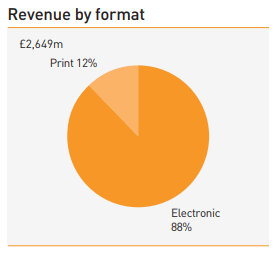 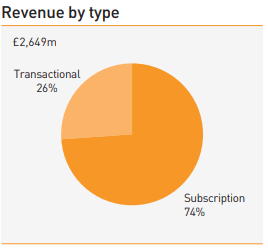 Диаграмма: доход издательства Elsevier за 2021 г. Источник: Annual Report and Financial Statements 2021. RELX. P. 22.Доход шведского издательства Bonnier Group AB в 2021 году составил 6,919 миллиардов шведских крон, в 2020 году – 6,112 миллиардов шведских крон. В 2019 году доход составил 5,770 миллиардов шведских крон, в 2018 – 5,522 миллиардов шведских крон.Таблица 2. Доход издательства Bonnier Group AB за период 2018-2021 гг.Доход Ithaka Harbors Inc, которой принадлежит цифровая библиотека Jstor, в 2020 году составил 107,02 миллионов долларов, из которых 98,12 миллионов долларов пришлось на программный сервис, а именно непосредственно Jstor, Artsor и др. В 2019 году доход компании составил 104,77 миллиона долларов, из которых 97,20 миллионов пришлись также на программные сервисы. В 2018 году доход компании составил 94,17 миллиона долларов, из которых 84,42 миллиона доллара составили программные сервисы; в 2017 году – 104,89 миллиона долларов, 81,55 миллион долларов – программные сервисы; в 2016 году – 89,50 миллионов долларов, 79,52 миллионов – программные сервисы; в 2015 году – 86,39 миллионов долларов, 79,50 миллионов долларов – программные сервисы; в 2014 году – 85,73 миллионов долларов, 75,67 миллионов долларов – программные сервисы; в 2013 году – 85,98 миллионов долларов, 69,81 миллионов долларов – программные сервисы.   Доступ к материалам Jstor доступен по подписке. Таким образом, полный доступ к академическим материалам становится возможным лишь для небольшого количества людей.Таблица 3. Доход Ithaka Harbors Inc. за период 2013-2020 гг.Публикации в открытом доступе являются ответной реакцией на попытки капитализировать академические знания. Directory of Open Access Books каталог книг, которые соответствуют академическим стандартам, со свободным доступом для каждого пользователя. Цель каталога – сделать доступным поиск книг, которые уже есть в открытом доступе. DOAB не размещает книги, но вместо этого направляет пользователей к версии с открытым доступом. Сам каталог является частью The OAPEN Foundation, который также содержит библиотеку OAPEN Library книг с бесплатным доступом. При этом финансирование происходит за счёт спонсорства изданий, например, Springer Nature и Taylor&Francis Group, а также Министерства высшего образования и научных исследований Франции. Кроме того, поддержку оказывают различные университеты, а также The OAPEN Foundation приглашает различные компании стать спонсорами. При этом только издания могут отправлять книги на публикацию в открытый доступ, авторы книг при этом должны получать разрешение у издателя на публикацию. Также существуют теневые библиотеки, т.е. базы данных, которые предоставляют бесплатный доступ к книжным изданиям и статьям часто с нарушением авторских прав. Журналистка Элизабет Нолан Браун считает, что крупные теневые библиотеки, например LibGen, которые были созданы в России, продолжают традицию самиздата в СССР, а именно в том смысле, что исследователям приходилось распространять и обмениваться западными работами, чтобы иметь хоть какой-то доступ к ним. Это объясняет почему теневые библиотеки появились именно в академических кругах.Теневая библиотека Sci-Hub, созданная Александрой Элбакян, предоставляет массовый публичный доступ к десяткам миллионов исследований. Главными идеями библиотеки являются:Доступность знаний всем;Борьба с законами об интеллектуальной собственности или авторском праве для научных и образовательных ресурсов;Поддержка принципа открытого доступа в науке.Sci-Hub делает доступным не только лицензионные материалы, как это делает Directory of Open Access Books, но и также распространяет научные материалы без учёта авторских прав. Библиотека считает, что законы об авторском праве в нынешнее время препятствуют работе онлайн-библиотек ради прибыли правообладателей. В свою очередь это только усиливает экономическое неравенство. Финансирование библиотеки происходит за счёт пожертвованийГлавной задачей Sci-Hub является обход платных барьеров, а не сбор самой литературы. База данных Sci-Hub содержит больше статей, чем доступно библиотекам американских вузов. Деятельность теневой библиотеки ставит под сомнение устойчивость бизнес-модели по подписке. Некоторые университеты начали сокращать подписки на издательства. В свою очередь это может привести к тому, что издательства будут вынуждены больше обращаться к модели открытого доступа, поскольку отпадёт сам смысл существования платной подписки, о чём также сказала Александра Элбакян. Против Sci-Hub подавали иски такие издательства, как Elsevier и Springer Nature. Однако несмотря на оба проигрыша и даже на решение Московского городского суда на запрет распространения академических материалов, авторские права на которые принадлежат Springer Nature, и блокировки нескольких доменов службой по надзору в сфере связи, информационных технологий и СМИ Роскомнадзор, библиотека Sci-Hub до сих пор продолжает работать и имеет поддержку среди исследователей, которые не довольны нынешним статусом-кво: платить за доступ к исследованием, даже своим, или быть отрезанным от научного мира.Ещё одной теневой библиотекой является Library Genesis или LibGen. Библиотека создана в 2008 году российскими учёными. Миссия LibGen заключается в максимально открытом доступе к своим коллекциям. Исходя из этого, задачами библиотеки являются:Собирать различную научную литературу в цифровой форме и избегать так называемых бестселлеров;Создать сообщество людей, которые делятся знаниями;Свободно распространять знания, не пытаясь заработать деньги.Внимание уделяет таким научным работам, как монографии, учебники, тома, т.е. книжным изданиям, в то время как Sci-Hub нацелен на распространение статей. При этом LibGen  также имеет в своих коллекциях и комиксы. Также в сотрудничестве с Sci-Hub LibGen хранит и научные статьи. В коллекциях имеется свыше 4 миллионов книжных изданий, а также 76 миллионов научных статей и 2 миллиона комиксов.  Также библиотека имеет руководство, в котором даёт помощь как пользоваться теневой библиотекой, а также рассказывает про другие теневые библиотеки. Также как и Sci-Hub, LibGen был стороной судебного процесса по искам Elsevier и Springer Nature. Оба иска были проиграны теневыми библиотеками. LibGen был также заблокирован Роскомнадзором. Кроме того, LibGen и Sci-Hub были внесены Еврокомиссией в список организаций и ресурсов, способствующих пиратству и распространению контрафакта. При этом LibGen, также как и Sci-Hub, продолжает свою работу, несмотря на блокировки. Это связано с тем, что LibGen использует зеркала веб-сайта как своеобразный громоотвод, т.е. именно зеркала блокируются, а главный домен сохраняется. Несмотря на судебные дела, в академических кругах научное пиратство считается приемлемым. Более того, научное пиратство становится актом гражданского неповиновения и борьбы против издательств. Сотрудничество между учёными в помощи теневым библиотекам, например, предоставление текстов, пожертвования и др., превращают сами библиотеки в инициативу «снизу-вверх». Таким образом, учёные могут стать теми самыми интеллигентами, которые по мнению Грамши должны создавать новую интеллигенцию, путём свободного распространения знаний и противодействию концентрации знаний в руках издательств, которое затем может стать противодействием концентрации данных и знаний о них в руках платформенных корпораций. Как выразилась Шошана Зубофф: «надзорный капитализм работает благодаря беспрецедентной асимметрии знания и власти, которую даёт знание».Пиратские партии же поддерживают теневые библиотеки. Пиратская партия Швеции также неоднократно освещало проблему с дорогими платными подписками, какой вред это наносит исследователям и преследованием создательницы Sci-Hub.   Таким образом, в своей политике пиратские партии уделяют внимание научному пиратству.2.3 Появление пиратских партийЦифровизация общества и возрастающая роль Интернета оказывают влияние на трансформацию политической системы и повышают возможность использования прямой демократии в процессе принятия решений. Вопрос регулирования интернета, а также ужесточение государственной политики в области защиты интеллектуальной  собственности привели к возникновению оппозиционного движение. Это движение получило название «пиратского». Своё начало пиратское движение, а затем и Пиратские партии, берёт в Швеции. Изменения в законе об авторском праве в Швеции в 2005 году получили огромное освещение в средствах массовой информации и вызвали интерес у общественности. Однако по мнению Рикарда Фальквинге, основателя Пиратской партии Швеции, политики не заметили общественной дискуссии. Как отмечает сам политик, если невозможно привлечь внимание политиков, то единственный способ добиться перемен это «обойти политиков и нацелиться на их базу власти», т.е. создать политическую партию. Так появилась Пиратская партия Швеции в 2006 году. Кроме того, на рост интереса к Пиратской партии повлияли действия полиции в отношении к трекеру The Pirate Bay, а именно его блокировка. Это привело к росту число членов партии уже на следующий день. В свою очередь партия организовала «пиратские» демонстрации в Стокгольме и Гётеборге. По шведскому образцу были созданы также пиратские партии в других государствах, например, Германии, Франции, Финляндии и др. Также в 2006 году появился «Пиратский интернационал», целью которого является совместное сотрудничество Пиратских партий из разных государств посредством конференций, а также сотрудничество с различными НПО и международными организациями, например, ООН. В 2010 году «интернационал» был оформлен официально. С 2016 года штаб находится в Швейцарии. В 2008 году была принята Уппсальская декларация, в которой были отражены основные принципы Пиратских партий, которые собираются участвовать в выборах в Европейский парламент, а именно:Реформа авторского права (освобождение некоммерческой деятельности от регулирования авторского права, сокращение срока действия защиты авторского права и др.);Реформа патентного законодательства (запрет на патент на программное обеспечение и так называемый «патент на жизнь»);Защита гражданских прав (прозрачное правительство, право на анонимность и др.).Кроме того, были приняты принципы, касающиеся участия в Европарламенте:Принцип субсидиарности, т.е. ЕС должен решать только те вопросы, которые не могут решить страны-члены самостоятельно;Прозрачность, т.е. процесс принятия решений в ЕС должен быть более прозрачным и понятным для граждан;Подотчётность, т.е. большие полномочия Европарламенту, поскольку это учреждение избирается избирателем, а значит, больше действует в интересах избирателя.Затем в 2012 году была принята «Пражская декларация», в которой Пиратские партии решили создать Европейскую пиратскую партию и участвовать в выборах в Европарламент в 2014 году с общей для всех пиратов предвыборной программой.На выборах в Европарламент в 2009 году были избраны 2 депутата от Пиратской партии Швеции. Главным направлением деятельности для пиратов стало противостояние принятию ACTA или Торговое соглашение по борьбе с контрафакцией. Его суть  строгое наблюдение за соблюдением авторского права в Интернете, на рынке информации, информационных технологий и товаров, основанных на IT, а также ужесточение наказания за любые нарушения в этой области. Это означало слежку за пользователями интернета, а также обыски информационных носителей и огромные штрафы даже за неосторожное размещение нелицензионного контента. Общественная реакция на ACTA в Европе была резко отрицательной. Благодаря возмущению людей и петиции против ратификации ACTA, некоторые государства отозвали свои подписи. Пиратские партии организовали манифестации против ACTA в Бельгии и Франции. А в июле 2012 года Европарламент проголосовал против участия ЕС в Соглашении, а затем подтвердил выход ЕС из ACTA.В 2014 году в Европарламент был избран 1 кандидат от Пиратской партии Германии. Главным направлением деятельности было противостояние принятию «Директивы об авторском праве на Едином цифровом рынке ЕС». Главные претензии были к статьям 15, так называемый «налог на ссылки», которая дает газетам более прямой контроль на повторное использование их работы, т.е. необходимо платить за лицензию на использование материалов прессы, и 17, которая косвенно приводит к внедрению фильтров загрузки в большинстве онлайн-сервисов.Платформам придется попытаться лицензировать весь контент, который может быть загружен на их платформу, и если им не удастся лицензировать все, им нужно будет сделать все возможное, чтобы предотвратить появление несанкционированного контента на их платформе, что потребует от них внедрения фильтров загрузки для цензуры контента. Эти фильтры будут улавливать все, что даже отдаленно выглядит подозрительным, потому что несоблюдение вышеуказанного возлагает на платформу прямую ответственность за любое возможное нарушение авторских прав на своих платформах. Это означает, что абсолютно легальный контент также будет попадать в эти фильтры. Только крупные платформы с большим бюджетом смогут соответствовать требованиям. По мнению Пиратских партий, данная Директива, в особенности статьи 15 и 17, являются одно из форм цензуры и подавления свободы слова.В ответ Пиратские партии запустили кампанию под названием SaveYourInternet. В этой кампании пираты критиковали спорные статьи Директивы, а также призывали граждан обращаться к депутатам своих национальных делегаций с целью проголосовать против принятия Директивы. Кроме того, после голосования в Европарламенте 26 марта 2019 года, когда Директива была принята, пираты призывали обращаться к депутатам национальных делегаций с целью отозвать свой голос «за» в 2-недельный срок, когда депутаты могут изменить своё решение. Для этого пираты создали открытую базу со списком всех депутатов и их решениями по данной Директиве. Кроме того, Пиратские партии организовали общеевропейскую демонстрацию 23 марта 2019 года с призывом депутатов Европарламента не поддерживать статьи Директивы. Однако Директива была принята.В 2019 году в Европарламент было избрано 4 кандидата: 1 от Пиратской партии Германии и 3 от Пиратской партии Чехии. Главным направлением деятельности для европейских пиратов стала борьба с так называемым Chat Control. Суть этого регулирования заключается в неизбирательной проверке со стороны провайдеров чатов, личных сообщений, а также облачных хранилищ на предмет хранения материалов с сексуальной эксплуатацией детей. Изначально регулирования вводило добровольную проверку для провайдеров. Однако в 2022 году Еврокомиссия выступила с предложением сделать неизбирательную проверку обязательной, а также запретить несовершеннолетним пользоваться определёнными приложениями без верификации. Пиратские партии критикуют данное регулирование. Они считают, что данная мера уничтожает право человека на личную жизнь, поскольку чаты, электронная почта и сообщения в мессенджерах могут быть прочитаны без судебного решения. Сначала алгоритм классифицирует содержание сообщения как подозрительное, затем сотрудники правоохранительных органов могут получить доступ к этим сообщениям. В таком случае сами сотрудники провайдеров и правоохранительных органов могут распространять материалы из личных сообщений. Пираты отмечают также высокий уровень ложного срабатывания алгоритмов. Они ссылаются на опыт Швейцарии, где по данным полиции 80% сгенерированных алгоритмами отчётов на самом деле представляют собой ложное срабатывание. Кроме того, данное регулирование угрожает безопасности сохранения персональных данных, т.к. для проверки защищённых чатов провайдерам необходимо будет уничтожить сквозное шифрование. Это в свою очередь ведёт к повышенному риску похищения конфиденциальных данных, злоумышленники также будут иметь возможности получить доступ к защищённым чатам. Также Chat Control предполагает запрет для несовершеннолетних использовать определённые приложения, например, Whatsapp, Snapchat, Telegram, некоторые компьютерные игры вроде FIFA и Minecraft, а также приложения для видеоконференцсвязи, такие как Zoom, Skype, Facetime. А для доступа к этим приложениям предлагается пройти верификацию. Наконец, Пиратские партии утверждают, что данное регулирование не поможет предотвратить распространение материалов с сексуальной эксплуатацией детей, поскольку те, кто распространяет материалы, либо не используют популярные мессенджеры, либо находят способы обойти алгоритмы, например, шифрование архивов.Вместо регулирования Пиратские партии предлагают финансировать организации, которые занимаются помощью пострадавшим от сексуальной эксплуатации, с целью создания программ профилактики сексуальной эксплуатации детей. Также пираты предлагают создать в школах программы обучения цифровой грамотности для детей и подростков. По мнению Пиратских партий, сами дети должны обладать знаниями и инструментами для безопасной навигации в Интернете. Они должны быть проинформированы о том, что опасности также подстерегают в Интернете, и научиться распознавать ситуации, когда с ними пытаются наладить отношения с преступными целями. Наконец, пираты предлагают реформировать стандарты работы правоохранительных органов с сексуализированным насилием против детей, в частности направить работу на обеспечения долгосрочных, тщательных и непрерывных расследований в особенности расследований в даркнете, где и распространяются материалы.При этом Пиратские партии стремятся быть избранными не только в Европарламент, но и также добиваются мест в национальных парламентах.2.4 Пиратские партии в Северной и Восточной Европе Согласно классификации ООН, страны Северной Европы включают в себя такие государства, как Дания, Ирландия, Исландия, Норвегия, Швеция, Финляндия, Литва, Латвия, Эстония и Великобритания. К странам Восточной Европы согласно этой же классификации относятся Беларусь, Болгария, Венгрия, Польша, Словакия, Чехия, Россия, Украина, Румыния и Республика Молдова.2.4.1 Северная ЕвропаКак уже упоминалось ранее, Пиратская партия Швеции была создана в 2006 году в ходе дебатов об изменении закона об авторском праве и блокировка The Pirate Bay. Однако на выборах в Риксдаг Пиратская партия Швеции набрала всего 0,63% голосов избирателей. Пик популярности этой партии в Швеции пришёлся на 2009 год. Это связано с судебным делом против The Pirate Bay. Пиратская партия Швеции поддержала владельцев торрент-трекера, после чего состав партии увеличился. В этом же году Пиратская партия Швеции получила 2 места в Европарламенте. Однако на выборах в Риксдаг в 2010 году Пиратская партия Швеции получила 0,65% голосов избирателей. Затем партия стала показывать признаки кризиса, что было видно по сокращению числа членов партии почти в 3 раза. При этом Пиратская партия Швеции выступала в качестве провайдера для The Pirate Bay вместо заблокированных серверов. Также Пиратская партия Швеции предоставила свои сервера для WikiLeaks и выступила в поддержку Джулиана Ассанжа. В 2013 году партии было направлено письмо от Альянса правоты, в котором от Пиратской партии требовали прекратить предоставлять доступ для The Pirate Bay. В противном случае Альянс правоты грозился подать в суд на партию. Однако Пиратские партии Норвегии и Каталонии взяли на себя функцию провайдеров для торрент-трекера и переименовали его в The Hydra Bay. В 2014 году шведские пираты участвовали в выборах в Европарламент в 2014 году, но не получили ни одного места. На выборах в Риксдаг Пиратская партия Швеции набрала всего 0,43% голосов избирателей. В 2018 году на выборах в Риксдаг пираты набрали 0,11% голосов. На выборах в Европарламент в 2019 году Пиратская партия Швеции набрала 0,64% голосов. В 2021 году Пиратская партия приняла новую программу пиратских принципов, т.е. идей, на основе которых партия принимает решения. В 2022 году на выборах в Риксдаг пираты набрали 0,14% голосов.Пиратская партия Исландии была основана в 2012 году Биргиттой Йонсдоттир и хактивистами. В 2013 году партия набрала 5,1% голосов избирателей и получила 3 места в Альтинге, в 2016 году исландские пираты набрали 14,5% голосов и получили 10 мест в парламенте, в 2017 получили 9,2% голосов и 6 мест соответственно, а в 2021 году Пиратская партия Исландии набрала 8,6% голосов и получила 6 мест. В 2013 году Пиратская партия Исландии поддержала Эдварда Сноудена и совместно с Зелёной партией и Социал-демократами внесли в Альтинг предложение с целью предоставить Сноудену гражданство Исландии.Помимо мест в парламенте, Пиратская партия Исландии также занимает некоторые места в городских советах. Так, у пиратов есть 1 место в городском совете Коупавогюр, 1 место в городском совете Аурборга и 4 места в городском совете Рейкьявика.Как движение пираты появились в 2009 году, вдохновившись примером Пиратской партии Швеции. В 2012 году официально появилась Пиратская партия Норвегии. На выборах в Стортинг норвежские пираты набрали 0,3% голосов избирателей и получили 0 мест, в 2017 году партия набрала 0,1% голосов и получила 0 мест, в 2021 году пираты также набрали 0,1% голосов и получили 0 мест в парламенте. Норвежские пираты также не получили ни одного места в фюлькетинге на выборах в 2015 и 2019 гг., а также ни одного места на муниципальных выборах в 2015, 2017 и 2019 гг. В 2023 году Пиратская партия Норвегии сменила название на «Партия инноваций и технологий».Пиратская партия Финляндии была зарегистрирована в 2009 году. В этом же году участвовали в муниципальных выборах в Ловийсе. Партия набрала 0,2% голосов и не получила ни одного места. В 2011 году на выборах в Эдускунту Пиратская партия Финляндии набрала 0,5% голосов и получила 0 мест в парламенте. На муниципальных выборах пираты набрали 0,2% голосов избирателей и не получили ни одного места. На выборах в Европарламент Пиратская партия Финляндии набрала 0,7% не получила ни одного мандата в Европарламенте. На парламентских выборах в Эдускунту в 2015 году партия набрала 0,8% голосов и получила 0 мест в парламент. В 2017 году на муниципальных выборах пираты набрали 0,4% голосов и получили 2 места в муниципалитетах. Однако уже на муниципальных выборах в 2021 году Пиратская партия набрала 0,1% и потеряла свои места. На парламентских выборах в 2019 году пираты набрали 0,6% голосов избирателей и получили 0 мест в парламенте, при этом самую сильную поддержку партия получила в Хельсинки, т.е. 1,5% голосов. В 2019 году Пиратская партия Финляндии также участвовала в выборах в Европарламент, однако получила 0,7% голосов и 0 мест в Европарламенте. В 2023 году на парламентских выборах пираты получили 0,1% голосов и ни одного места в парламенте.Пиратская партия Дании была создана в 2009 году по образцу шведских пиратов. Однако нет никаких данных об участии датских пиратов на выборах любого уровня. В 2017 году партия распущена.Пиратская партия Ирландии создана в 2010 году. Однако партия была распущена уже в 2011 году. Пиратская партия Великобритании была создана в 2009 году, вдохновившись успехом шведских пиратов на выборах в Европарламент. На выборах в парламент в 2010 году Пиратская партия Великобритании набрала 0,35% голосов и получила 0 мест. В 2015 году на парламентских выборах пираты получили 1130 голосов и ни одного места в парламенте. На досрочных парламентских выборах в 2017 году Пиратская партия Великобритании набрала 2321 голос, однако также не получила ни одного места. В 2020 году партия была распущена.Пиратская партия Эстонии была создана в 2009 году при этом не как политическая партия, а в качестве НПО. В 2014 году от Пиратской партии Эстонии в Европарламент в выборах участвовал один кандидат в качестве независимого. В 2019 году члены Пиратской партии участвовали в выборах в Рийгикогу от партии Зелёных.В Латвии есть свои пираты, однако они также не имеют статус партии. Кроме того, нет информации, когда появилась Пиратская партия Латвии. У самих пиратов есть только группа в Facebook.Аналогичная ситуация с пиратами в Литве. Пиратская партия Литвы не зарегистрирована как партия. У неё есть только группа в Facebook.2.4.2 Восточная ЕвропаПиратская партия Чехии была создана в 2009 году после судебного дела против The Pirate Bay. В 2010 году Пиратская партия Чехии участвовала в парламентских выборах, однако получила 0,8% голосов и не прошла в Палату Депутатов. В 2012 году Пиратская партия Чехии организовала протесты против Торгового соглашения по борьбе с контрафакцией. В протестах участвовало около 2000 человек. Кроме того, чешские пираты собрали примерно 2500 подписей против соглашения. В 2012 году на выборах в Сенат от пиратов прошёл 1 кандидат. Пиратская партия Чехии стала первой среди других пиратских партий, кому удалось пройти в национальный парламент. Также в 2014 году кандидат от чешских пиратов получил должность мэра в Марианске-Лазне. Всего партия получила 34 места на местных выборах. На выборах в Европарламент в 2014 году Пиратская партия Чехии набрала 4,78% голосов избирателей, однако не прошла в Европарламент. В 2017 году пираты на парламентских выборах набирают 10,79% голосов и получают 22 места в Палате Депутатов. В 2018 году в Сенат от партии прошёл 1 кандидат, который набрал 54,45% голосов. На муниципальных выборах в 2018 году пираты получили 13 мест в Праге, а также приматором Праги стал член Пиратской партии Чехии. По всей Чехии Пиратская партия Чехии получила 275 мандатов. В 2019 году на выборах в Европарламент чешские пираты получили 3 места. На региональных выборах в 2020 году Пиратская партия выиграла 91 место в региональные советы, Также в этом же году от пиратов в Сенат прошёл 1 кандидат, а также 1 кандидат был поддержан пиратами в коалиции с партиями STAN и TOP 09. На 2022 год Пираты сохраняют 2 места в Сенате. В 2021 году на выборах в Палату Депутатов Пиратская партия совместно с партией STAN набрала 15,64% голосов и получила 37 мест. При этом у самих пиратов всего 4 места в парламенте. Несмотря на неудачу на выборах, чешские пираты получили 3 места в правительстве. В 2022 году на муниципальных выборах пираты получили 275 мандатов по всей стране.Таким образом, Пиратская партия Чехии занимает места во всех органах власти Чехии.Пиратская партия России появилась в 2009 году. Однако объединение не получило статуса партии. По мнению самой партии, отказ в регистрации основан только из-за «недопустимости использования в наименовании понятия “пиратство” в связи с тем, что под ним понимается соответствующее преступление — морской разбой». В 2012 году в выборах на пост мэра Калининграда участвовал член Пиратской партии России. При этом он набрал 2,17% голосов. Также в этом же году пираты в противовес так Единому реестру запрещённых сайтов создали проект Роскомсвобода. Цель данного проекта – защита цифровых прав, частной жизни, а также противодействие государственной цензуре.  Название проекта отсылает к названию уполномоченного органа, который ведёт этот самый реестр, а именно Роскомнадзор.Также Пиратская партия России запустила петицию против Федерального закона от 02.07.2013 № 187-ФЗ «О внесении изменений в отдельные законодательные акты Российской Федерации по вопросам защиты интеллектуальных прав в информационно-телекоммуникационных сетях» с требованием отменить данный закон. Петиция набрала 100 057 голосов в поддержку. Кроме того, при деятельности рабочей группы, в состав которой входила Пиратская партия России, от КПРФ был внесён законопроект № 433947-7 «О внесении изменения в статью 1298 части четвертой Гражданского кодекса Российской Федерации в части советского культурного наследия». Суть законопроекта заключается в том, чтобы сделать различные произведения культуры и науки, созданные в СССР по государственному заказу, общественным достоянием. Однако законопроект был отклонён Госдумой ещё в 1 чтении. В 2016 году пираты также создали петицию против Федерального закона от 06.07.2016 № 374-ФЗ "О внесении изменений в Федеральный закон «О противодействии терроризму» и отдельные законодательные акты Российской Федерации в части установления дополнительных мер противодействия терроризму и обеспечения общественной безопасности» с требованием также отменить данный закон. Петиция набрала 100 098 голосов в поддержку. В этом же году Пиратская партия России подписала соглашение о сотрудничестве с РОДП «Яблоко». В ходе этого соглашения РОДП «Яблоко» включила некоторые тезисы Пиратской партии в свою программу, а также направляла членов Пиратской партии на выборы по спискам РОДП «Яблоко». Помимо прочего, Пиратская партия проводила различные митинги против цензуры в Интернете.Таким образом, не смотря на то, что у Пиратской партии России нет статуса политической партии, это не мешает ей активно участвовать в политике и продвигать свои идеи.Пиратская партия Словакии также не имеет статус политической партии в стране. При этом в 2011 году была создана Пиратская партия Словакии как НПО. В 2021 году НПО была закрыта. У Пиратской партии Словакии есть активная группа в Facebook.Пиратская партия Украины была создана в 2011 году. В 2014 году была переименована из «Українське Піратське Співтовариство» в «Піратська Партія Україні». На 2015 год члены украинских пиратов входили в общественные советы Министерства образования и науки, Главное управление МВД Украины в г. Киеве и Оболонской районной государственной администрации. Наибольшая активность партии проявляется в группе в Facebook, которая больше позиционирует себя как группу активистов. «Пиратский центр Беларуси» был создан в 2013 году. Партия не участвовала в выборах любого уровня. На данный момент у белорусских пиратов нет собственного сайта или группы в социальных сетях, поэтому невозможно сказать является ли партия активной.Польская партия пиратов создана в 2007 году. На местных выборах мэра Скерневице в 2014 году кандидат от польских пиратов набрал 2,04%.На местных выборах в Совет гмины в Срнаке в 2018 году кандидат от Пиратской партии Польши набрал 18,46% и не получил ни одного мандата. Польские пираты также выразили намерение участвовать в парламентских выборах в 2023 году.Пиратская партия Болгарии была создана в 2010 году. Болгарские пираты не участвовали в выборах любого уровня. Также партия не ведёт какой-либо активности, за что была исключена из Пиратского интернационала в 2022 году.Пиратская партия Венгрии появилась в 2012 году. Партия не участвовала в выборах какого-либо уровня. У пиратов есть неактивный ютуб-канал, а также неактивная группа в Facebook.В Румынии сама партия появилась еще в 2009 году. До 2015 года партия не могла быть зарегистрирована, поскольку для этого необходимо набрать 25 000 подписей. В 2015 году Пиратская партия Румынии подала жалобу в Конституционный суд, утверждая, что данное требование нарушает право на свободу объединений. Конституционный суд признал это требование неконституционным. Сама партия пока не участвовала в выборах какого-либо уровня.В Республике Молдова пока нет зарегистрированной или заявившей о себе Пиратской партии.Таким образом, пиратские партии продолжают идеологию пионеров сетевого пространства. Борьба за свободное распространение информации и знаний является ответной реакцией на стремление корпораций объявить их своей собственностью. Также пиратство становится актом гражданского неповиновения. Кроме того, ответом на монополизацию знаний становится объявление их всеобщим достоянием. И именно эта борьба становится предпосылкой для появления пиратских партий. Сначала создаётся оппозиционное движение, которое вскоре перерастает в политическую партию, поскольку главный её основатель видит возможность борьбы именно с помощью партии. Первая пиратская партия зарождается в Швеции. Её успех вдохновляет другие государства на создания своих национальных пиратских партий. Самыми успешными примерами можно назвать деятельность пиратских партий в Исландии и Чехии. Там партии смогли попасть в национальные парламенты и даже избирались не единожды. В случае Чехии пираты смогли занять места на всех уровнях и даже вошли в правительство. Относительный успех у пиратских партий в Швеции, России, Финляндии и Украины. Эти партии смогли оказывать своё политическое влияние различными способами, от участия в парламентах до участия в общественных советах районных администрациях. Стоит подчеркнуть опыт Пиратской партии России. Несмотря на то, что партия не зарегистрирована как таковая, ей удаётся участвовать в российской политике, объединяясь с другими партиями.Опыт остальных 13 пиратских партий в Северной и Восточной Европе нельзя назвать успешным, поскольку в этом случае большинство партий в ходе своей деятельности, не добившись успехов на выборах, прекратили работу, за исключением Польши, Норвегии и Эстонии, либо изначально не проводилась политическая деятельность.Однако это не ставит крест на пиратских партиях. Стоит ещё учитывать опыт Европарламента. С 2009 года на выборах в Европарламент стабильно проходит 1 кандидат. А в 2019 году прошло 4 кандидата. Что показывает, что пиратские партии перестают быть маргинальной партией и прочно закрепляются в европейской политике. В свою очередь успех малой и молодой партии среди крупных и более старых отражает, что пиратские партии могут предложить избирателю то, что не могут предложить остальные.Глава 3. Инновационность пиратских партий3.1 Кто голосует за пиратские партииПоявление и активная деятельность пиратских партий в европейской политике неслучайна. Она отражает изменение электоральной базы и её потребности.Основным избирателем пиратских партий являются так называемые цифровые аборигены, т.е. люди, родившиеся после 1980-х гг., когда уже появились цифровые технологии, и для которых цифровые платформы и онлайн-активность играют важную роль в жизни. Также решающим для пиратских партий фактором иногда оказывается участие в голосовании молодёжи в возрасте 18-24 лет. Ещё в Уппсальской декларации пиратские партии указывали, что их основным электоратом являются студенты в возрасте от 18 до 30 лет по большей части из технических вузов и которые голосуют впервые. Кроме того, немаловажным фактором для поддержания пиратских партий является протестное голосование на фоне политического кризиса. У пиратских партий получается мобилизовать избирателей, разочаровавшихся в политике.Также стоит отметить, что при опросе в 2019 году Евробарометра о причинах голосования за ту или иную партию 12% отвечающих назвали озабоченность защиты персональных данных, при этом в 2014 году, исходя опросов того же Евробарометра, защита персональных данных не была важной темой для избирателя. Учитывая, что защита персональных данных является одной из главных тем в политике пиратских партий, то можно предположить, что люди, обозначившие одной из причин голосовать защиту персональных данных, будут голосовать за Пиратскую партию. Больше всего обеспокоенность за защиту персональных данных выражали люди в возрасте 15-24 лет, студенты, самозанятые и офисные работники, проживающие в крупных городах и чуть больше разделяющие взгляды левого толка.Таким образом, электоральной базой пиратских партий становится тот самый неоднородный пролетариат, а именно «научный труд», для которого важным являются вопросы цифровой конфиденциальности и доступ к свободной информации.3.2 Программы пиратских партийДля начала стоит проанализировать предвыборные документы Европейской пиратской партии, т.к. согласно «Пражской декларации» именно в них отражены общие для всех европейских пиратов принципы.В 2013 году Европейская пиратская партия на выборы в Европарламент опубликовала свой манифест. В нём она приветствовала цифровую революцию, которая должна обновить общество. Своей же целью европейские пираты определили защиту интернета как всеобщего блага. Пираты расширяют понятие гражданских прав. Помимо прав на жизнь, свободу, самоопределения и безопасность и др., Европейская пиратская партия добавляет также право на свободный доступ к информации. Сюда можно отнести и требование пиратов делать результаты исследований, которые были профинансированы государством, доступными для всего общества. Это же относится и к распространению программ с открытым кодом. Отдельно партия выделяет защиту информаторов. Кроме того, европейские пираты противостоят стремлению государства и корпораций вмешиваться в частную жизнь, поэтому подчёркивают право на частную жизнь. При этом государство должно быть максимально прозрачным, чтобы каждый гражданин мог иметь доступ ко всем документам.Также пираты указывают на необходимость реформы авторского права. Пираты отстаивают право людей на свободный доступ, обмен, хранение и копирование информации, считая, что это является главным условием для всестороннего развития общества. В манифесте критикуют пираты также систему патентов, считая, что это «поддерживаемые государством монополии», т.е. связывают между собой корпорации и государство.В программе 2014 года пираты снова высказали свою решимость защищать свободный интернет как достижение всего человечества, а также подчеркнули его возможности в политике, т.е. большую возможность граждан участвовать в политике. В сфере прозрачности пираты вновь подчеркнули необходимость сделать государство более прозрачным для граждан, а также указали на связь между государством и корпорациям и выступили с требованием регулирования лоббизма и защитой информаторов, которые раскрывают коррупционные схемы и схемы лоббизма.Европейские пираты считают, что государство часто прикрывается угрозой терроризма, чтобы вмешиваться в личную жизнь граждан, а также урезать часть их прав. Это напоминает цифровой капитализм Фукса и надзорный капитализм Зубофф, в котором отчуждение данных пользователя и слежка ведутся во имя борьбы с терроризмом. Пираты же выступают против вмешательства корпораций и государства в частную жизнь, сбора данных, поддерживая сбалансированную систему между борьбой с угрозами и правом человека на конфиденциальность.Также стоит вспомнить утверждение Хардта и Негри о новых способах борьбы с Империей, одним из которых они считали миграцию, которая должна способствовать объединению людей. Пиратская партия в своей программе критикует миграционное законодательство как репрессивное и выступает за его реформу, утверждая, что право на убежище это право человека. В программе 2014 года пираты вновь критикуют авторское право, считая, что «единственным бенефициаром являются корпорации». В противовес они предлагают сделать свободное программное обеспечение, бесплатные культурные ценности, открытые патентные фонды, а также бесплатные и общедоступные образовательные материалы всеобщим достоянием. Пираты указывают, как интернет не имеет границ, так и нематериальные ценности не могут быть ограничены в рамках национальных государств. Впервые в программе появляется упоминание об образовании. Европейские пираты считают, что образование должно быть бесплатным. При этом, используя возможности современных технологий, образовательные медиа должны быть доступны не только внутри ЕС, но и за его пределами. Таким образом, образование также становится инструментом для объединения людей.Также в программе Европейская пиратская партия снова выступили против патентов, которые по её мнению приносят пользу только корпорациям, но вредят обычным людям. Поэтому пираты вступают за отмену патентов, «приватизирующих общественное достояние», в пользу открытых данных и доступности результатов исследований для всех.Кроме того, в программе 2014 года пираты указывают на важность доступности интернета для каждого. При этом у каждого человека должно быть право на анонимность, т.е. защита частной жизни. Наконец, программа дополняется направлением по внешней политике, в которой пираты выступили за более прозрачное государство, т.е. все переговоры и соглашения должны быть доступны для граждан.Преамбула новой программы повторяет преамбулу программы 2014 года, а именно то, что пираты считают себя защитниками свободного интернета. В сфере гражданского общества помимо защиты информаторов и прозрачности государства, пираты больше уделяют внимание борьбе против лоббизма, а именно большая прозрачность, создание механизмов и этики для надзора за лоббистами, отчётность о деловых встречах между политиками и лоббистами др. Также Европейские пираты выступают за прямую демократию и большее участие людей в политике. Например, они предлагают чтобы «граждане имели право как отменять действующее законодательство, так и инициировать новое законодательство».В сфере защиты гражданских прав Европейская пиратская партия продолжает выступать в защиту частной жизни и противостоит стремлению государства использовать технологии сбора данных и слежки под прикрытием борьбы с терроризмом. Также в это направление пираты добавляют право человека на использование шифрования. При этом, несмотря на то, что партия является чисто европейской, пираты выступают за защиту прав граждан по всему миру.В новой программе пираты также выступили в поддержку доступности бесплатного программного обеспечения и свободного распространения информации. Главной целью здесь является принятие Закона о свободе информации на уровне ЕС, который отменит некоторые аспекты действующего законодательства ЕС, которые действуют как барьеры для доступа к информации.В интернет-политике пираты выступили против любой цензуры, а также выступили против того, чтобы интернет регулировался корпорациями либо государством. Свобода выражения мнения в интернете остаётся для пиратской партии важной.Важной частью всей новой программы Европейской пиратской партии можно считать направление в сфере культуры, образования и свободного распространения знаний. Сюда они поместили реформу авторского права и борьбу с патентами, в очередной раз указав, что они выгодны только корпорациям, стремящимся к монополиям. Также пираты продолжают поддерживать свободное распространение информации, культуры и знаний. Всё это должно стать основой для бесплатного образования и развития науки. Стоит отметить, что появилось новое положение, а именно поддержка оцифровки и публикации в свободный доступ различных документов из библиотек и архивов как часть бесплатных и доступных знаний для всех.Новая программа также расширилась и были добавлены направления в сфере агрокультуры, защиты окружающей среды, транспортной системы, финансов, международных отношений и здравоохранения. Появилась также и космическая программа. Во всех этих направления пираты предлагают использовать современные технологии, которые бы позволили развивать эти сферы.Пиратская партия Швеции в 2013 году представила свою широкую предвыборную программу. В ней шведские пираты указали на достижения в установлении равенства, которое принесли современные технологии и свободное распространение информации с помощью интернета. Затем пираты обращают внимание на то, что государство препятствует этому свободному распространению и использует технологии для массовой слежки и для большего поражения граждан в правах. В свою очередь это угрожает демократии. Поэтому Пиратская партия Швеции выступает за неприкосновенность частной жизни. Пираты критикует также систему патентов. Партия указывает на то, что патенты только усиливают неравенство, поскольку они делают продукты, например, лекарства, дороже, а значит недоступнее для некоторых групп людей. Т.е. патенты приносят выгоду только корпорациям. Пираты также считают, что авторское право в нынешнем виде препятствует культурному развитию, свободному распространению знаний, а также не даёт развиваться творцам и существует только для корпораций, а политики их поддерживают.  Шведские пираты считают, что знания не могут принадлежать определённой группе людей, но всему человечеству, т.к. все исследования и открытия делались огромным количеством людей. Поэтому Пиратская партия Швеции выступает за реформу авторского права с целью свободного распространения информации и знаний, что способствует и культурному обмену и развитию.Также шведские пираты указывают на необходимость защищать так называемых информаторов и предоставлять им статус беженца.Поскольку интернет предоставляет возможности для развития, обмена информацией и способствует равенству, Пиратская партия Швеции предлагает обязать государство выстроить качественную цифровую структуру, чтобы у каждого гражданина был доступ к интернету, при этом вся эта инфраструктура должна находиться в общественной собственности, а частные компании могут иметь доступ только для улучшения этой инфраструктуры.Шведские пираты также предлагают либерализовать миграционную политику в Швеции, т.к. партия считает передвижение человека естественным и особенно важно уделять внимание, когда человек бежит от преследования. Для лучшего интегрирования мигрантов в общество пираты предлагают бесплатное обучение в университетах и колледжах, предоставление ВНЖ не более чем через 12 месяцев, а также более доступные языковые курсы. При этом пираты борются с любым проявлением дискриминации во всех сферах.Уделяют пираты внимание также и другим направлениям, например, внешняя политика, здравоохранение, транспортная система, образование, экология и др. В основном в них пираты рассматривают возможности использования современных технологий, а также вовлечение общественности в процессы принятия решений.Программу 2021 года шведские пираты разделили на 4 части.В нулевой части Пиратская партия Швеция снова отметили роль цифровой революции как потенциала прогресса в равноправии. Основой пиратской политики является обмен знаниями и культурой. Право на свободный обмен информацией через Интернет также является правом, по мнению пиратов. Всю концепцию своей политики они уместили в девиз «делиться значит заботиться». В первой части партия описывает современное общество и указывает на всё большую диджитализацию мира, цифровизируются все аспекты жизни, поэтому возникают новые вызовы для политиков. Помимо угроз демократии и прав человек, пираты называют то, что некоторые корпорации обладают фактической монополией на некоторые части интернета, зарабатывает свои деньги, наблюдая за людьми и продавая возможность влиять на них. Это утверждение особенно напоминает рассмотренный труд Шошаны Зубофф и её «надзорный капитализм», в котором корпорации отчуждают данные от пользователя и могут использовать их в том числе для конструирования нового поведения. Пираты считают, что старые институты не справляются с этими вызовами, но могут пиратские партии.Впервые в программе Пиратская партия Швеции обращается к устройству общества. Дело в том, что пираты считают, что иерархия в обществе только способствует неравенству и мешает прогрессу. Вместо этого партия предлагает уничтожить иерархии и устроить общество подобно улью, где люди будут кооперироваться в группы, чтобы решать те или иные задачи. Затем пираты признают, что знания были частью привилегированности, однако современные технологии сделали знания общественным достоянием. Поэтому для пиратски партий важно, чтобы информация также была доступна каждому. «Те, кто контролирует информацию, искусственный интеллект и цифровую инфраструктуру, будут оказывать очень большое влияние на то, как будут формироваться институты и общество будущего». При этом пираты также отмечают, что это влияет и на рабочую силу. Также как и Хардт и Негри, а также Дайер-Уизфорд, указывали на то, что капиталистическая система или Империя эксплуатируют все группы людей, что в свою очередь расширяет понятие пролетариата, Пиратская партия Швеции обращает внимание на то, что надзор со стороны корпораций за рабочей силой распространяется на все группы от уборщика до программиста. Этот надзор приводит к автоматизации работы и знаний рабочей силы, что снижает квалификацию рабочей силы и ставит их уязвимое положение. «Когда работа водителей грузовиков будет окончательно автоматизирована, они не станут безработными, а вместо этого будут вынуждены управлять своими теперь уже самоуправляемыми грузовиками под пристальным наблюдением, чтобы помочь в случае возникновения проблем. Их зарплата падает, объем знаний, необходимых для работы, уменьшается, и их становится легче заменить». При этом пираты указывают на положительный потенциал технологий, который приведёт не ухудшению положения рабочей силы, но освободит её и станет источником прогресса.Во второй части программы Пиратская партия Швеции называет свои ценности и принципы, среди которых право на неприкосновенность частной жизни, плюрализм мнений, принятия решений, основанных на доказательствах, как противоположность лоббизму и коррупции, свобода распространения информации, знаний и культуры, прозрачность государства и роевая экономика, т.е. децентрализованная, а также введение безусловного базового дохода, который бы позволил защитить рабочую силу, а также освободил бы её творческий потенциал.В третьей части программы пираты называют конкретные меры. Пираты снова противостоят слежке за гражданами под предлогом борьбы с преступностью и терроризмом. Поддерживая свободу распространения знаний, шведские пираты выступают за то, чтобы исследования и проекты, финансируемые за государственный счёт, были доступны каждому. Особую важность уделяют пираты таким проектам, как Википедия и теневая библиотека Sci-Hub. Также пираты выступили за защиту информаторов и предоставления им убежища. Затем пираты вновь подчёркивают важность распространения и использования свободного программного обеспечения, а также более открытого и прозрачного государства. При цифровизации государства пираты также учитывают то, что такое государство должно быть доступно каждому, поэтому партия выступает за доступность цифровой инфраструктуры для каждого, чтобы не допустить цифровой отчуждённости граждан. Наконец, пираты выступают против монополий корпораций, который стремятся сконцентрировать все знания у себя, поэтому партия выступает за реформу авторского права, избавление от патентов, а также за разрыв замкнутых цифровых платформ, поскольку они устанавливают ограничения в интернете для пользователей.В предвыборном манифесте 2022 года Пиратская партия Швеции отразила все позиции предвыборной программы, т.е. реформа авторского права, отмена патентов, борьба со слежкой, а также защита свободного распространения информации. Кроме того, манифест был расширен новыми направлениями, а именно реформы в сфере здравоохранения, которая предполагает уменьшение бюрократии и цифровизацию этой сферы, и реформы в сфере наркополитики, которая предполагает декриминализацию употребления, помощь зависимым людям в выходе из зависимости, а также легализация каннабиса.Пиратская партия России в 2017 году представила свою программу, в которой отразила свои идеи и принципы. Традиционно российские пираты выступают за свободный обмен информацией, как правом человека, т.к. информация является общественным достоянием. Также пираты выступают за реформу авторского права и системы патентов. Российские пираты выступают за то, что все произведения, созданные в советский период, стали общественным достоянием и были доступы каждому. Впервые они вводят такое понятие как «добросовестное использование», т.е использование в личных целях без разрешения правообладателя и без оплаты вознаграждения ему. Кроме того, Пиратская партия России выступает за неприкосновенность частной жизни и против надзора за гражданами. По мнению партии, государство также должно быть более прозрачным. А также государство должно стремиться быть цифровым, а для этого необходимо обеспечить цифровой инфраструктурой каждого гражданина. В сфере экономике российские пираты лишь указывают на формирование экономики нового типа и возможности технологий в этой экономике. Также как и шведские пираты, Пиратская партия России выступает за введение безусловного базового дохода, который освободит потенциал рабочей силы. Также впервые партия обращается к потенциалу криптовалюты и микропромышленности в экономике.Кроме того, Пиратская партия России указывает на потенциал цифровых технологий в медицине. Также в программе у пиратов появляется зелёная повестка.В программе пираты указывают методы достижения своих целей. Одна из них это интеллектуальная экспансия и общественное просвещение. Как Грамши писал о необходимости устанавливать свою культурную гегемонию через просвещение и создание своей «органической интеллигенции», так и пираты видят потенциал не только в чисто политической борьбе, но и культурной. В качестве примера можно указать то, что Пиратская партия России создала свою программу также в форме стихотворения.Пиратская партия Чехии имеет основную программу с главными принципами партиями. В ней чешские пираты обозначили интернет как свободное пространство, в котором нет места монополиям. Поэтому информация должна свободно распространяться, а государство должно этому способствовать. При этом чешские пираты признают, что государство совместно с корпорациями способствуют созданию этих монополий. Свобода распространения информации составляет основную часть всей политической программы Пиратской партии Чехии, даже в экономической сфере доступность информации играет важную роль. Пиратская партия требует правовой защиты для граждан, которые привлекают внимание к коррупции. Пираты также выступают за реформу авторского права, изменения в патентной системе. Научные исследования, созданные на средства государства, должны быть доступны каждому. Образование для чешских пиратов является фундаментальным правом, поэтому оно должно быть бесплатным, по мнению пиратов. Также как и остальные пиратские партии, чешские пираты выступают за прозрачность государства, т.е. открытость всех его решений и действий для граждан. При этом чешские пираты настаивают и на реформах, которые сделали бы и партии максимально прозрачными для избирателя. Кроме того, чешские пираты предлагают реформы, которые облегчили бы работу новых малых партий, т.е. позволили бы им пройти в парламент. Также поддерживается идея о цифровом правительстве. При этом Пиратскую партию Чехии выделяет от остальных партий пиратов то, что первая предлагает в своей программе провести закон о службе, который устанавливал бы требования к образованию и компетентности должностных лиц, т.е. чиновников. Кроме того, в кодексе о персонале должна быть установлена персональная ответственность должностных лиц за принимаемые ими решения. За причинённый ущерб чиновники должны выплатить компенсацию. Таким образом, в программе чешских пиратов появляются и несколько репрессивные меры.Также Пиратская партия Чехии выступает за большую вовлечённость граждан в политику. В частности партии предлагает установить законодательную инициативу для граждан, т.е. позволить гражданам создавать петиции с законопроектами с последующим референдумом по инициативе. Также пираты предлагают создать так называемое «народное вето», т.е. право граждан требовать отменить то или иное законодательство через петиции. Как и остальные пираты, чешские пираты поддерживают введение базового безусловного дохода, который позволит рабочей силе развивать некоммерческую, но социально значимую деятельность.Доступ к интернету является также фундаментальным правом для чешских пиратов. При это партия признает естественное право на конфиденциальность общения, его анонимность и шифрование. Выступают пираты против слежки со стороны государства и против сбора данных граждан корпорациями. Культура также должна быть доступна каждому, поэтому пираты выступают за отцифровку культурных произведений, а также за реформу авторских прав.Также как и шведские пираты, Пирасткая партия Чехии выступает за реформу наркополитики, т.е. за декриминализацию наркопотребления и легализацию некоторых психотропных веществ.Эти положения являются основой всех программ Пиратской партии Чехии. Они не меняются в зависимости от видов выборов или во времени. Однако к этим положениям могут добавляться и новые, которые характерны для определённых видов выборов и могут со временем меняться, например, зелёная политика, развитие сельского хозяйства, международные отношения и т.д. Эти направления не связаны с идеологией пиратских партий, а потому не рассматриваются подробно.У Пиратской партии Исландии, также как и у Пиратской партии Чехии, есть основная программа, которая представляет основные ценности партии, а также есть дополнительные программы, которые могут меняться в зависимости от видов выборов и по времени.В основную программу право человека на получение информации. Ограничение свободы обмениваться информацией является для исландских пиратов недопустимой. Также Пиратская партия Исландии защищает право на неприкосновенность частной жизни. Наконец, в основной программе партия выступает за более прозрачное государство и прямую демократию. В основную программу исландские пираты не включили реформу авторского права и системы патентов. Также в основной программе нет ничего про интернет и возможности цифровых технологий в сфере государственного управления, как и нет ничего защиту информаторов, базовый безусловный доход.Однако эти идеи можно увидеть в дополнительных программных направлениях. Так, в программе на выборы в парламент в 2013 году Пиратская партия выступает за реформу авторских прав, поскольку видят в его нынешнем виде угрозу свободному распространению и обмену информации. Также как и шведские и чешские пираты, Пиратская партия Исландии выступает за более гуманную наркополитику, направленную на помощь наркопотребителям. Однако эти положения отсутствуют в программе на выборах в парламент в 2016 году. В этой программе акцент сделан на прямой демократии и большем участии народа в принятии политических решений, а также уделяется внимание более прозрачному государству. В программе 2017 года на выборы в парламент пираты упоминают про необходимость безусловного базового дохода и бесплатного образования. Также в этой программе впервые Пиратская партия Исландии говорит о необходимости защищать информаторов от преследования.В программе 2021 года на выборы в парламент всё также отсутствует реформа авторского права и системы патентов, исчезает также безусловный базовый доход. При этом в программе появляется стремление партии обеспечить всех граждан бесплатным интернетом. Здесь же пираты выступают за защиту частной жизни в интернете. Впервые в программе пираты уделяют внимание миграции и её либерализации, в частности партия предлагает упразднить иммиграционную службу, а все её задачи передать другим ведомствам. Также Пиратская партия Исландии указывает на необходимость более прозрачное государство и большую вовлечённость народа в принятие решений. Наконец, пираты продолжают поддерживать более гуманную наркополитику и защиту информаторов от преследования. При этом исландские пираты рассматривают и другие направления, например, сельское хозяйство, энергетику, пенсионную реформу и др.Таким образом, Пиратская партия Исландии отличается от остальных пиратских партий. Те идеи, которые входят в основу программ других пиратов, у исландских пиратов могут появляться в дополнениях к основной программе, но не являются обязательными. Например, реформа авторского права есть только в программе в 2013 году.У Пиратской партии Финляндии также разработана общая программа, в которой пираты отразили основные свои идеи.Историческая миссия Пиратской партии Финляндии защитить права и свободы в эпоху цифровизации. Финские пираты поддерживают невмешательство государства и корпораций в интернет, а также выступают за защиту частной жизни. В программе присутствует реформа авторского права и отмена системы патентов. Также есть тезисы про свободное распространение и обмен информацией, научные исследования, спонсируемые государством, должны быть доступны каждому. Обучение на всех уровнях должно быть доступным каждому. Пиратская партия Финляндии также выступает за более прозрачное государство, т.е. чтобы граждане могли получать информацию о деятельности депутатов. Кроме того, пираты выступают за большую вовлечённость граждан в принятие политических решений. В частности предлагается снизить требования для рассмотрения петиций в парламенте, а также проводить референдумы по рассмотренным петициям. Также партия выступает за большие возможности муниципалитетам. Пиратская партия Финляндии поддерживает введение безусловного базового дохода для всех. Наконец, финские пираты выступают за либерализацию не только наркополитики, но и политики в сфере продажи алкогольной продукции и поддерживают легализацию азартных игр. Отдельно пираты выступают за замену военного призыва на добровольную службу в армии и разрешение эвтаназии. При этом в программе пиратов есть также зелёная повестка, политика в области энергетики и др.Важной особенностью программы Пиратской партии Финляндии является то, что отдельные её части обновляются и дополняются. Также эта программа представляет собой собрание всех идей программ, которые финские пираты составляли до этого и теперь отразили в одной общей программе.Пиратская партия Польши начинает свою программу с необходимости изменения ЕС. При этом партия отмечает роль интернета в политическом развитии и потому выступает защитником интернета не только в Европе, но по всему миру. Польские пираты выступают за большую прозрачность государства перед гражданами и устранения барьеров, которые мешают малым партиям участвовать в выборах. Также партия защищает право людей на конфиденциальность, а также защиту информаторов от преследования. В особенности Пиратская партия Польши требует отмены Директивы 2006/24/ЕС о хранении данных. Польские пираты уделяют много внимания защите людей от государственного надзора и сбора персональных данных. Как и остальные пиратские партии, польские пираты также поддерживают свободный доступ каждого к информации и обмену ею, поэтому партия выступает за реформу авторского права и системы патентов с целью ограничить монополии корпораций. То же самое касается и культурных произведений. Польские пираты поддерживают свободную культуру как источник развития общества и образования. Поэтому знания и образование должны быть бесплатными. Пираты выступают за оцифровку и публикацию документов, хранящихся в публичных библиотеках по всему ЕС. Наконец, польские пираты выступают за развитие современной цифровой инфраструктуры, которая позволила бы всем гражданам иметь доступ в интернет. При этом в программе польских пиратов ничего нет про расширение вовлечённости граждан в принятии решений, как ничего не сказано про безусловный базовый доход и либерализацию наркополитики.Пиратская партия Норвегии отличается от остальных пиратских партий тем, что свою предвыборную программу 2021 года она опубликовала не на официальном сайте, а на веб-сервисе для IT разработок GitHub. В этой программе пираты утвердили, что свобода информации является основным правом человека, а сетевой нейтралитет – необходимым средством его обеспечения. Именно поэтому Пиратская партия Норвегии выступает за защиту анонимности в интернете, использование криптографии, которая даёт людям контроль над своей собственной конфиденциальной информацией и идентификационными данными. Также партия выступает против концентрации политической и экономической власти у государства и корпораций, поэтому норвежские пираты выступают за всяческую децентрализацию государства, например, реформа муниципалитетов, и против монополий. Пиратская партия Норвегии поддерживает реформу авторского права. Кроме того, пираты выступают за развитие цифровой валюты. Также в программе рассмотрены экологическая повестка, реформа образования, медицины, в частности либерализация наркополитики, и др. При этом отсутствуют в программе прозрачность государства, большая вовлечённость народа в принятие политических решений, базовый безусловный доход, свобода распространения и обмена информацией, культурой  и знаниями. Также нет в программе защиты информаторов.Таким образом, пиратские партии продолжают идеи киберпанков, шифропанков и криптоанархистов о необходимости свободы информации, культуры и знаний, а также праве человека на конфиденциальность.Все предвыборные программы и манифесты имеют свои особенности, которые ориентированы на конкретные государства. Однако есть общие положения, которые можно назвать «костяком» всех пиратов.Определённо это равенство всех. Пираты выступают против всех предрассудков.Защита Интернета как достижения всего человечества, пространства безграничного и свободного от вмешательства государства и корпораций. И пираты выступают как главные его защитники. Хардт и Негри говорили о всеобщем интеллекте, как новом способе преобразования рабочей силы. Этот всеобщий интеллект возможен благодаря науке, коммуникации и языку. Именно интернет как свободное пространство может стать этим самым всеобщим интеллектом.Право людей на свободный доступ, обмен, хранение и копирование информации как основа для развития общества. Отсюда пираты поддерживают реформу авторского права и системы патентов, поскольку последние существуют только в интересах корпораций и поддерживают неравенство в обществе. Также вводится понятие «добросовестного использования», т.е. некоммерческого использования без согласия автора и без оплаты вознаграждения.Культура также принадлежит всему человечеству, а не отдельным корпорациям. Для пиратов культура может развиваться только, когда она свободна и доступна всем. Поэтому партии предлагают сделать свободное программное обеспечение, бесплатные культурные ценности, открытые патентные фонды, а также бесплатные и общедоступные образовательные материалы всеобщим достоянием. Сюда также можно отнести стремление сделать образование бесплатным для всех. Кроме того, пираты выступают за то, чтобы научные труды, финансируемые за счёт государства, были доступны каждому.Защита частной жизни граждан от вмешательства государства и корпораций. Пираты противостоят вмешательству корпораций и государства, сбору данных и надзору за людьми. Это напоминает цифровой капитализм Фукса и надзорный капитализм Зубофф, в котором отчуждение данных пользователя и слежка ведутся во имя борьбы с терроризмом, а также конструирования нового поведения.Государство должно быть максимально прозрачным, чтобы каждый гражданин мог иметь доступ ко всем документам и имел возможность следить за деятельностью политиков. Здесь пираты противостоят коррупции и лоббизму.Развитие гражданского общество путём большего вовлечения людей в процессы принятия политических решений.Более мягкое миграционное законодательство. Пиратские партии указывают, что человек имеет право на передвижение, а государство своими репрессивными мерами этому мешает. Сюда также стоит отнести защиту информаторов от преследования. Тут стоит вспомнить утверждение Хардта и Негри о новых способах борьбы с Империей, одним из которых они считали миграцию, которая должна способствовать объединению людей.Доступность Интернета для каждого. Пираты признают потенциал цифровых технологий, поэтому развитие цифровой инфрастурктуры выровняет возможности для каждого человека. Отсутствие этого доступа приводит к неравенству в обществе, где одна группа людей может быть отчуждена от всего общества.Введение безусловного базового дохода. Пиратские партии считают, что это позволит освободить рабочую силу от эксплуатации и доведения до низкоквалифицированного труда, а также позволит заниматься ей некоммерческим, но социально важным трудом. Хардт и Негри также писали о необходимости гарантированного дохода для всех, поскольку в Империи труд преобразован, он перестаёт быть индивидуальным и становится коллективным, а также мера измерения труда временем перестаёт быть актуальной, т.к. рабочая сила работает всегда.Необычным является требование реформы в наркополитике, а именно её либерализация и даже легализация некоторых психотропных веществ, например, каннабиса.Стоит отметить, что пираты отмечают взаимосвязь между государством и корпорациями, а потому противостоят обоим. Также несмотря на то, что были рассмотрены только европейские пиратские партии, сами пираты иногда выходят за рамки европейского пространства и стремятся распространить свои идеи на весь мир.ЗаключениеСистема экономических общественных отношений, которую предложил Карл Маркс, продолжает существовать. Государство срастается  с капиталом и поддерживает данную систему путём террора и жестоких законов против рабочей силы. При этом существующий порядок сохраняется не только благодаря силовому методу, но и также благодаря культурной гегемонии, т.е. идеологию, навязываемую через культурные нормы и практики. Однако система сталкивается с различными кризисами, но она не исчезает. Вместо этого система трансформируется и приобретает новые формы. Она расширяется и преодолевает государства, но не отказывается от них, а использует политическую власть и, в конце концов, распространяет свой порядок на весь мир.Новый порядок трансформирует и труд. Всё большее значение находит аматериальный труд. Империя вовлекает всё новые группы людей в эксплуатацию. Таким образом трансформируется и пролетариат. Он перестаёт быть однородным. Традиционный пролетариат также остаётся, но всё больше размывается. Появляются классы с противоречивым классовым положением, т.е. они могут проявлять как черты рабочей силы, так и черты капиталиста. Однако эксплуатируются все, независимо от занимаемого в капиталистической системе места. С развитием цифровых технологий экономика начинает строиться на постоянном обмене информации и знаний. Теперь капиталистическая система или Империя эксплуатирует все сферы жизни. Ведь сырьём теперь являются данные, а его источником – действия пользователей. И тот, кто получает больше данных, получает и больше возможностей, больше власти. Поэтому капиталистическая система стремится сконцентрировать информацию и знания у господствующего класса. Для этого общественные знания и информация приватизируются, академические знания путём их институализации через университеты, а сетевая среда институализируется через авторское право. Капитализация интернета, знаний и информации приводит к появлению пиратства.Развитие технологий трансформирует не только Империю, но общественную мысль. Появляются различные субкультуры, которые ставят своей целью трансформировать существующую систему и переприсвоить человечеству технологии, знания и культуру. Отдельные хактивисты участвуют в акциях протеста против ограничений и развивают культуру пиратства. Однако их действия ограничиваются только актуальными вопросами. Они не становятся серьёзной политической силой и не могут объединить вокруг себя неоднородный пролетариат. Поэтому их борьба рассеяна и не способна пошатнуть Империю.Не смотря на то, что Энгельс считал государство злом, необходимо сказать, что государство всё ещё нужно, поскольку оно может дать стартовые условия для смены существующего порядка. Государство располагает всеми ресурсами, поэтому используя государственную машину, неоднородным людским массам легче объединяться и менять мировой порядок, нежели это делать в одиночку. Поэтому у отдельных активистов не получается бороться с капиталистической системой. Опыт отдельных хактивистов типа движения Anonymous это доказывает. Зато это все возможности для этого есть у политических партий, которые могут объединить различные классы. Особенно здесь выделяются пиратские партии.Идеология пиратских партий строится на идеях киберпанка, криптоанархистов и других идеологов эпохи раннего интернета. При этом обращение к прошлому стоит рассматривать не как нечто устаревшее и утопичное, но как реальная альтернатива будущего.Для борьбы с Империей необходимо объединение масс. Интернет представляет собой то пространство, которое может объединять людей, поскольку оно выходит за рамки государств и ничем не ограничено. А для этого нужно переприсвоение технологий и знаний, что приводит к необходимости декапитализации интернета. Этого можно достичь благодаря общественному и демократическому контролю. Со стороны государства возможна борьба против капитализированного интернета, а именно борьба с корпорациями, которые стремятся монополизировать сетевое пространство, реформируя законодательство в пользу противодействия монополиям. Тем самым, государство забирает знания, культуру и информацию из «частной собственности» корпораций и передать их в «общественное достояние».Гражданское общество со своей стороны может развивать антимонопольного движения «снизу» как противостояние цифровому капитализму. Это может быть создание онлайн-пространств, где каждый может участвовать и создавать что-то новое и некоммерческое, например свободное программное обеспечение с открытым кодом. Также это могут быть теневые библиотеки, которые свободно распространяют академические знания и не дают им сконцентрироваться у корпораций. При этом со стороны государства необходимо создать все условия, а именно обеспечить доступ каждого пользователя к интернету.Подводя итог, можно сказать, что цифровизация общества приводит к тому, что политики сталкиваются с новыми вызовами. Старые институты не справляются с этими вызовами. Инновационность же пиратских партий заключается в том, что они стремятся использовать потенциал технологий для объединения людей. Учитывая первоначальные идеи того, что Интернет не имеет границ и киберпространство свободно от различных предубеждений, то пиратские партии стараются перенести эти идеи с помощью технологий из мира виртуального в мир реальный, а не наоборот. И сделать это можно с помощью информации и знаний, а для этого их необходимо сначала переприсвоить массам заново.Список источников и литературыСписок источниковОтчёт партии:Engström, C. & Andersdotter, A. Arbetet i Europarlament 2009-2014. 69 s.Опросы Евробарометра:European Parliament, Directorate-General for Communication, Zalc, J., Becuwe, N., Buruian, A. The 2019 post-electoral survey: Have European elections entered a new dimension? // European Parliament, 2019. ˗ 120 p.;European Parliament. (2014a). Post-election survey 2014. European Elections 2014. Analytical Review // European Parliament. ˗ 83 p.Аналитические отчёты:Annual Report and Financial Statements 2021. RELX. 204 p.;Annual Report and Financial Statements 2019. RELX. 188 p.;Annual Report and Financial Statements 2017. RELX. 192 p.;Annual Report and Financial Statements 2015. RELX. 186 p.;Bonnier Group AB. Annual Report 2021. 57 p.;Bonnier Group AB. Annual Report 2019. 60 p.Декларации:The Prague Declaration. 17.04.2012 // European Pirate Party. URL: https://european-pirateparty.eu/the-prague-declaration/ (дата обращения: 04.05.2023).Uppsala Declaration. URL: https://wiki.pp-international.net/wiki/index.php?title=Uppsala_Declaration (дата обращения: 04.05.2023).Программы партий:Программа Пиратской партии России (от 28 мая 2017г.) / Пиратская партия России. 28.05.2017. URL: https://pirate-party.ru/docs/programma-piratskoj-partii-rossii-ot-28-maya-2017-g/ (дата обращения: 19.05.2023);Программа ППР в стихах / Пиратская партия России. 01.07.2012. URL: https://pirate-party.ru/docs/programma-ppr-v-stihah/ (дата обращения: 19.05.2023);Áherslur Pírata fyrir alþingiskosningar 2013 / Píratar XP. URL: https://piratar.is/stefna-2013/ (дата обращения: 20.05.2023);Áherslur Pírata fyrir alþingiskosningar 2016 / Píratar XP. URL: https://piratar.is/stefna-2016/ (дата обращения: 20.05.2023);Áherslur Pírata fyrir alþingiskosningar 2017 / Píratar XP. URL: https://piratar.is/grunnstefna/aherslu-og-stefnumal-pirata-2017/ (дата обращения: 20.05.2023);Áherslur Pírata fyrir alþingiskosningar 2021 / Píratar XP. URL: https://piratar.is/grunnstefna/kosningastefnuskra/ (дата обращения: 20.05.2023);Common European Election Programme of the European Pirates for the Elections of the European Parliament in 2014 (CEEP) / European Pirate Party. 07.01.2014. URL: https://wiki.ppeu.net/doku.php?id=programme:ceep:final_cut (дата обращения: 16.05.2023);Deklaracja Programowa Polskiej Partii Piratów / Polska Partia Piratów. URL: https://polskapartiapiratow.pl/deklaracja-programowa/ (дата обращения: 21.05.2023);Dlouhodobý. Program / Pirátská strana. URL: https://www.pirati.cz/program/?view=dlouhodoby-1 (дата обращения: 19.05.2023);Grunnstefna Pírata / Píratar XP. URL: https://piratar.is/grunnstefna/ (дата обращения: 20.05.2023);Manifesto / European Pirate Party. 03.09.2013. URL: https://wiki.ppeu.net//doku.php?id=statutes:manifesto (дата обращения: 16.05.2023);Piratpartiets program. 2013. 72 s.;Piraattipuolueen puolueohjelma / Piraattipuolue. URL: https://www.piraattipuolue.fi/politiikka/puolueohjelma/ (дата обращения: 20.05.2023);Programme / European Pirate Party. URL: https://european-pirateparty.eu/programme/ (дата обращения: 17.05.2023);Principprogram // Piratpartiet. 02.01.2021. URL: https://piratpartiet.se/principprogram/ (дата обращения: 05.05.2023);Vaaliohjelmat / Piraattipuolue. URL: https://www.piraattipuolue.fi/politiikka/vaaliohjelmat/ (дата обращения: 20.05.2023);Valmanifest / Piratpartiet. URL: https://piratpartiet.se/valmanifest-2022/ (дата обращения: 19.05.2023);Valgprogram 2017–2021 / Innovasjon- og Teknologipartiet. URL: https://github.com/itpartiet/pir-valgprogram/blob/master/valgprogram.md#digitalt-personvern (дата обращения: 21.05.2023).Базы данных результатов выборов:Eduskuntavaalit 2019. Tulospalvelu // Yle. URL: https://vaalit.yle.fi/ev2019/sv/parties/30 (дата обращения: 07.05.2023);Election 2017. Results // BBC. URL: https://www.bbc.com/news/election/2017/results (дата обращения: 09.05.2023);Europaparlamentsvalet 2014. Hela landet // Vaalit. 02.11.2011. URL: https://tulospalvelu.vaalit.fi/EPV-2014/se/tulos_kokomaa.html (дата обращения: 07.05.2023);Europaparlamentsvalet 2019. Hela landet // Vaalit. 22.09.2020. URL: https://tulospalvelu.vaalit.fi/EPV-2019/se/tulos_kokomaa.html (дата обращения: 07.05.2023);Fylkestingsvalg. Tall for hele Norge // Valgresultat. URL: https://valgresultater.no/?type=fy&year=2019 (дата обращения: 06.05.2023);Iceland // Parties and Elections in Europe Database. URL: http://parties-and-elections.eu/iceland.html (дата обращения: 06.05.2023);Kommunalvalet 2012. Hela landet // Vaalit. 29.11.2021. URL: https://tulospalvelu.vaalit.fi/KV-2012/se/tulos_kokomaa.html (дата обращения: 07.05.2023);Kommunalvalet 2017. Hela landet // Vaalit. 22.09.2020. URL: https://tulospalvelu.vaalit.fi/KV-2017/se/tulos_kokomaa.html (дата обращения: 07.05.2023);Kommunalvalet 2021. Hela landet // Vaalit. 22.09.2020. URL: https://tulospalvelu.vaalit.fi/KV-2021/se/tulos_kokomaa.html (дата обращения: 07.05.2023);Kommunestyrevalg. Tall for hele Norge // Valgresultat. URL: https://valgresultater.no/?type=ko&year=2019 (дата обращения: 06.05.2023);Lists of names and overviews. Election to the Senate of the Parliament of the Czech Republic held on 5.10. – 6.10.2018 // Volby. URL: https://www.volby.cz/pls/senat/se1111?xjazyk=EN&xdatum=20181005&xv=9&xt=2 (дата обращения: 10.05.2023);Loviisa. Tulos puolueittain. Vaalit. 29.10.2009. URL: https://tulospalvelu.vaalit.fi/K2009LOV/s/tulos/kutulos_loviisa.html (дата обращения: 07.05.2023);Osborn, M., Clarke, S., Franklin, W. & Straumann, R. UK 2015 general election results in full // The Guardian. 07.05.2015. URL: https://www.theguardian.com/politics/ng-interactive/2015/may/07/live-uk-election-results-in-full (дата обращения: 09.05.2023);Riksdagsvalet 2011. Hela landet // Vaalit. 02.11.2021. URL: https://tulospalvelu.vaalit.fi/EKV-2011/se/tulos_kokomaa.html (дата обращения: 07.05.2023);Riksdagsvalet 2015. Hela landet // Vaalit. 22.09.2020. URL: https://tulospalvelu.vaalit.fi/E-2015/se/tulos_kokomaa.html (дата обращения: 07.05.2023);Riksdagsvalet 2023. Hela landet // Vaalit. 05.04.2023. URL: https://tulospalvelu.vaalit.fi/EKV-2023/sv/tulos_kokomaa.html (дата обращения: 07.05.2023);Senátní volby. Výsledky voleb 2020 2. Kolo // Seznam Zprávy. URL: https://www.seznamzpravy.cz/p/vysledky-voleb/2020/senatni-volby/kolo/2 (дата обращения: 10.05.2023);Stortingsval. Tall for hele Norge // Valgresultat. URL: https://valgresultater.no/?type=st&year=2021 (дата обращения: 06.05.2023);Total voting results. Elections to the Chamber of Deputies of the Parliament of the Czech Republic held on 28 – 29 May 2010 // Volby. URL: https://www.volby.cz/pls/ps2010/ps2?xjazyk=EN (дата обращения: 09.05.2023);Total voting results. Elections to the European Parliament held on the territory of the Czech Republic on 23 – 24 May 2014 // Volby. URL: https://www.volby.cz/pls/ep2014/ep11?xjazyk=EN (дата обращения: 10.05.2023);Total voting results. Elections to the Chamber of Deputies of the Parliament of the Czech Republic held on 20 – 21 October 2017 // Volby. URL: https://www.volby.cz/pls/ps2017nss/ps2?xjazyk=EN (дата обращения: 10.05.2023);Total voting results. Elections to the Chamber of Deputies of the Parliament of the Czech Republic held on 8 – 9 October 2021 // Volby. URL: https://www.volby.cz/pls/ps2021/ps2?xjazyk=EN (дата обращения: 10.05.2023);Valimisprogramm 2019. aasta Riigikogu valimisteks // Rohelised. URL: https://web.archive.org/web/20190215220343/https://rohelised.ee/valimisprogramm-2019/ (дата обращения: 09.05.2023);Valresultat 2014 // Valmyndigheten. 17.01.2023. URL: https://www.val.se/valresultat/riksdag-region-och-kommun/2014/valresultat.html (дата обращения: 05.05.2023);Valresultat 2018 // Valmyndigheten. 17.01.2023. URL: https://www.val.se/valresultat/riksdag-region-och-kommun/2018/valresultat.html (дата обращения: 05.05.2023);Valresultat 2019 // Valmyndigheten. 17.01.2023. URL: https://www.val.se/valresultat/europaparlamentet/2019/valresultat.html (дата обращения: 05.05.2023);Valresultat 2022 // Valmyndigheten. 26.04.2023. URL: https://www.val.se/valresultat/riksdag-region-och-kommun/2022/valresultat.html (дата обращения: 05.05.2023);Volby do Senátu 2022. Výsledky senátních voleb 2022 - 2. Kolo // Seznam Zprávy. URL: https://www.seznamzpravy.cz/p/vysledky-voleb/2022/senatni-volby/kolo/2 (дата обращения: 10.05.2023);Výsledky voleb v České republice. Volby 2018 // iDNES.cz. URL: https://www.idnes.cz/volby/komunalni/2018 (дата обращения: 10.05.2023);Výsledky voleb v České republice. Komunální volby 2022 // iDNES.cz. URL: https://www.idnes.cz/volby/komunalni/2022 (дата обращения: 10.05.2023);Wybory Samorządowe 2014 / Państwowa Komisja Wyborcza. URL: https://samorzad2014.pkw.gov.pl/360_Wybory_Burmistrza_-_I_tura/0/1063.html (дата обращения: 11.05.2023);WYBORY SAMORZĄDOWE 2018 / Państwowa Komisja Wyborcza. URL: https://wybory2018.pkw.gov.pl/pl/geografia/141005/comm_council/11 (дата обращения: 11.05.2023).Интернет-источники:Законопроект № 433947-7 «О внесении изменения в статью 1298 части четвертой Гражданского кодекса Российской Федерации в части советского культурного наследия» // Система обеспечения законодательной деятельности Государственной автоматизированной системы «Законотворчество». Государственная Дума Федерального Собрания Российской Федерации. URL: https://sozd.duma.gov.ru/bill/433947-7 (дата обращения: 11.05.2023);Инициатива № 36Ф28432 Отменить «закон Яровой» // РОИ. URL: https://www.roi.ru/28432/ (дата обращения: 11.05.2023);Инициатива № 50Ф4494. Отменить закон о произвольных блокировках интернет-ресурсов от 02.07.2013 № 187-ФЗ (закон против интернета) // РОИ. URL: https://www.roi.ru/4494/ (дата обращения: 11.05.2023);Информация по делу № 3-1051/2018. Официальный сайт Московского городского суда. URL: https://mos-gorsud.ru/mgs/services/cases/first-civil/details/a854818e-acb5-4b6f-8b8b-7198e6c25051 (дата обращения: 05.02.2023);История Пиратской Партии России // Пиратская партия России. URL: https://pirate-party.ru/about/istoriya-piratskoj-partii-rossii/ (дата обращения: 11.05.2023);Кирчев, К. Манифест киберпанка. 14.02.1997. пер. Сальникова А.М. URL: http://old.guelman.ru/slava/manifest/istochniki/kiberpank.htm (дата обращения: 15.05.2023);Мэй, Т. Манифест криптоанархизма. 1992. пер. Турухиной О. URL: http://www.cypherpunks.ru/Manifesto-cryptoanarchist.html (дата обращения: 15.05.2023);Наказ про легалізацію. Офіційні документи / УкраЇнське Піратське Співтовариство. 11.10.2011. URL: https://web.archive.org/web/20130614094531/http://pp-ua.org/ofitsiyni-dokumenti/2011-10-11-20-54-27.html (дата обращения: 11.05.2023);Пиратская партия подписала соглашение о сотрудничестве с партией «Яблоко» // Пиратская партия России. 15.09.2016. URL: https://pirate-party.ru/piratskaya-partiya-podpisala-soglashenie-o-sotrudnichestve-s-partiej-yabloko/ (дата обращения: 11.05.2023);Піратська Партія / Facebook. URL: https://www.facebook.com/piratepartyua/ (11.05.2023);Політічні партії / Міністерство юстиції України. 01.01.2021. URL: https://minjust.gov.ua/m/4561 (11.05.2023);Участь у громадських радах при органах влади / Піратська Партія Україні. 03.07.2015. URL: http://pp-ua.org/?p=1217 (дата обращения: 11.05.2023);Хьюз, Э. Манифест шифропанка. 09.03.1993. пер. Турухиной О. URL: http://www.cypherpunks.ru/Manifesto-cypherpunk.html (дата обращения: 15.05.2023);About DOAB // Directory of Open Access Books. URL: https://www.doabooks.org/en/doab/purpose-of-doab (дата обращения: 02.02.2023);About us // OAPEN. URL: https://www.oapen.org/oapen/1891940-organisation (дата обращения: 02.02.2023);Act Now // #SaveYourInternet. URL: https://saveyourinternet.eu/act/?noredirect=true (дата обращения: 05.05.2023);Barlow, J.P. A Declaration of the Independence of Cyberspace. 08.02.1996 // Electronic Frontier Foundation. URL: https://www.eff.org/cyberspace-independence (дата обращения: 15.05.2023);Breyer, P. Chat Control: The EU’s CSEM scanner proposal // Официальный сайт депутата Европарламента Патрика Брейера. URL: https://www.patrick-breyer.de/en/posts/chat-control/ (дата обращения: 05.05.2023);Civil szervezet névjegyzék (keresés) / MAGYARORSZÁG BÍRÓSÁGAI. URL: https://birosag.hu/civil-szervezetek-nevjegyzeke (дата обращения: 11.05.2023);DOAB Sponsors // Directory of Open Access Books. URL: https://www.doabooks.org/en/supporters/doab-sponsors (дата обращения: 02.02.2023);Ett år sedan EU-parlamentet röstade för censurfilter genom artikel 13/17 // Piratpartiet. 26.03.2020. URL: https://piratpartiet.se/nyheter/ett-ar-sedan-eu-parlamentet-rostade-for-censurfilter-genom-artikel-13-17/ (дата обращения: 05.05.2023);Falkvinge, R. Piratpartiet ger fortsatt stöd till WikiLeaks // Falkvinge on Liberty. 21.08.2010. URL: https://falkvinge.net/2010/08/21/piratpartiet-ger-fortsatt-stod-till-wikileaks/ (дата обращения: 05.05.2023);Falkvinge, R. The Hydra Bay: The Pirate Bay Moves To Norwegian, Catalan Pirate Parties // Falkvinge on Liberty. 26.03.20213. URL: https://falkvinge.net/2013/02/26/the-hydra-bay-the-pirate-bay-moves-to-norwegian-catalan-pirate-parties/ (дата обращения: 05.05.2023);FAQ // Directory of Open Access Books. URL: https://www.doabooks.org/en/researchers/full-faq (дата обращения: 02.02.2023);Frequently Asked Questions. About Jstor // Jstor. URL: https://web.archive.org/web/20170511080512/http://about.jstor.org/individuals-faq#Why_not_make_any_and_all_public_domain_content_freely_available (дата обращения: 05.02.2023);Happy Birthday Pirate Parties International ! // Pirate Paries International. 17.04.2021. URL: https://pp-international.net/2021/04/happy-birthday-pirate-parties-international/ (дата обращения: 04.05.2023);Innovasjon- og teknologipartiet // Официальный твиттер-аккаунт партии Innovasjon- og teknologipartiet. URL: https://twitter.com/pirnorge/status/1634933051204730883?cxt=HHwWhoDUydS8ubAtAAAA (дата обращения: 06.05.2023);Ithaka Harbors Inc. Nonprofit Explorer // ProPublica. URL: https://projects.propublica.org/nonprofits/organizations/133857105 (дата обращения: 05.02.2023);Kalózpárt / Facebook. URL: https://www.facebook.com/kalozpart/ (дата обращения: 11.05.2023);Kalózpárt HU / YouTube. URL: https://www.youtube.com/@kalozpart (дата обращения: 11.05.2023);Latest Developments on the Article 17 (ex Art. 13) #CensorshipMachine // #SaveYourInternet. URL: https://saveyourinternet.eu/latest-developments/ (дата обращения: 04.05.2023);Library Genesis FAQ // Library Genesis Guide. URL: https://librarygenesis.net/library-genesis-faq/ (дата обращения: 05.02.2023);Library Genesis. 10.08.2019. URL: https://web.archive.org/web/20190810191312/http://booksdescr.org/stat.php (дата обращения: 05.02.2023);LIDÉ V PIRÁTSKÉ STRANĚ // Česká Pirátská strana. URL: https://www.pirati.cz/lide/ (дата обращения: 09.05.2023);Members of European Parliament // European Pirate Party. URL: https://european-pirateparty.eu/mep/ (дата обращения: 10.05.2023);Methodology. M49 Standards // UNSD. URL: https://unstats.un.org/unsd/methodology/m49/ (дата обращения: 05.05.2023);Om oss // Piratpartiet. URL: https://piratpartiet.se/om-oss/ (дата обращения: 05.05.2023);Nas / Polska Partia Piratów. URL: https://polskapartiapiratow.pl/#!/about (дата обращения: 11.05.2023);Our Representatives // Česká pirátská strana. 11.12.2014. URL: https://web.archive.org/web/20141211050145/http://www.pirati.cz/zastupitele (дата обращения: 10.05.2023);Pirate Parties // Pirate Parties International. URL: https://pp-international.net/pirate-parties/#Find_your_regional_party (дата обращения: 07.05.2023);Pirate Party Representatives & Stuff // Piratar. URL: https://piratar.is/people/ (дата обращения: 06.05.2023);Pirātu Partija // Facebook. URL: https://www.facebook.com/groups/piratupartija/ (дата обращения: 09.05.2023);Piratų Partija // Facebook. URL: https://www.facebook.com/PiratuPartija/ (дата обращения: 09.05.2023);Sci-Hub. URL: https://sci-hub.hkvisa.net/ (дата обращения: 05.02.2023);Sci-Hub är inte ett hot mot forskningen; förlagen är // Piratpartiet. 02.12.2020. URL: https://piratpartiet.se/nyheter/sci-hub-ar-inte-ett-hot-mot-forskningen-forlagen-ar/ (дата обращения: 05.02.2023);Sci-Hub är inte ett hot, utan grunden för kunskapssamhället // Piratpartiet. 04.08.2020. URL: https://piratpartiet.se/nyheter/sci-hub-ar-inte-ett-hot-utan-grunden-for-kunskapssamhallet/ (дата обращения: 05.02.2023);Sci-Hub inför rätta i Indien – protester från forskare // Piratpartiet. 29.01.2021. URL: https://piratpartiet.se/nyheter/sci-hub-infor-ratta-i-indien-protester-fran-forskare/ (дата обращения: 05.02.2023);Slovenská pirátska strana // Facebook. URL: https://www.facebook.com/piratskastrana (дата обращения: 11.05.2023);Slovenská pirátska strana. Non-governmental and non-profit organizations Register // the Ministry of Interior of the Slovak Republic. URL: https://ives.minv.sk/rmno/detail?id=XksW2sRK4grq0%2bXM7POu%2fZqc%2bMMLVCPHMxxj7SrLaJfJ5zx3gGfrQT5Bl3pBO1ZH (дата обращения: 11.05.2023);Support OAPEN-Libraries // OAPEN. URL: https://oapen.org/librarians/15963583-support-oapen-libraries (дата обращения: 02.02.2023);The Mentor. The Conscience of a Hacker. 08.01.1986 // Phrack, Volume One, Issue 7, Phile 3 of 10. URL: http://phrack.org/issues/7/3.html#article (дата обращения: 15.05.2023).Список использованной литературыОтечественная литература:Болдырева, Е. Л. Влияние сетевой коммуникации на трансформацию государственного управления // Коммуникативные стратегии информационного общества: Материалы IX Международной научно-теоретической конференции / СПб: СПБПУ Петра Великого, 26-27 октября 2017. С. 183-186;Быков, И.А. Киберпространство как фактор развития политических идеологий // Политическая наука, №2, 2008. С. 79-98;Еврокомиссия обвинила Telegram и «ВКонтакте» в способствовании пиратству // Коммерсантъ. 16.12.2020. URL: https://www.kommersant.ru/doc/4615968 (дата обращения: 05.02.2023);Кабанов, Ю. А. Пиратские партии: мировые тенденции развития // Полития. Анализ. Хроника. Прогноз.  2015.  №2 (77).  С. 128-142;Мартьянов, Д. С.,  Мартьянова, Н. А. Феномен пиратских партий в российском и мировом контексте // Ученые записки Забайкальского государственного гуманитарно-педагогического университет им. Н. Г. Чернышевского.  2012.  № 4(45).  С. 116-121;Ровинская, Т.Л. Пиратские партии: политический продукт информационного общества / Мировая экономика и международные отношения.  2012.  №12.  С. 93-104;Ровинская, Т. Л. Политические амбиции европейских «пиратов» // Мировая экономика и международные отношения.  2015.  №7.  С. 72-84.Зарубежная литература:Атанасов, В. Цифровой капитализм и утопии Интернета / В. Атанасов // Цифровий капіталізм і утопії Інтернету / Київ: ЦСТД; Видавництво ТОВ «Видавничий Будинок “АВАНПОСТПРИМ”», 2020. ˗ 160 с.;Барбрук, Р. Киберкоммунизм: что американцы готовят на смену капитализму в киберпространстве  / Компьютерра, 2000. ˗ № 21. URL: https://www.kinnet.ru/cterra/350/24.html (дата обращения: 15.05.2023);Быковский, П. В Байнете появились пираты / Deutsche Welle. 01.03.2013. URL: https://www.dw.com/ru/%D0%B2-%D0%B1%D0%B0%D0%B9%D0%BD%D0%B5%D1%82%D0%B5-%D0%BF%D0%BE%D1%8F%D0%B2%D0%B8%D0%BB%D0%B8%D1%81%D1%8C-%D0%BF%D0%B8%D1%80%D0%B0%D1%82%D1%8B/a-16635517 (дата обращения: 11.05.2023);Бэлл, Д. Грядущее постиндустриальное общество. Опыт социального прогнозирования / Пер. с английского. Изд. 2-ое, испр. и доп. ˗ М: Academia, 2004. CLXX. ˗ 788 с.;Валлерстайн, И. Миросистемный анализ. Введение. / пер. Н.Тюкиной. М.: Издательский дом «Территория будущего» (Серия «Университетская библиотека Александра Погорельского»), 2006. ˗ 248 с.;Грамши, А. Избранные произведения в трех томах. Т.3. Тюремные записки / пер. с итальянского языка Бондарчука В.С., Егермана Э.Я., Левина И.Б. М.: Издательство иностранной литературы, 1959. ˗ 571 с.;Зубофф, Ш. Эпоха надзорного капитализма / Шошана Зубофф; пер. с англ. А.Ф.Васильева; под ред. Я.Охонько и А.Смирнова. ˗ Москва: Издательство Института Гайдара, 2022. ˗ 784 с.Маркс, К. Гражданская война во Франции (1870-1871 гг.). С предисловием Ф. Энгельса / пер. с немецкого под ред. Н. Ленина. Москва, 1919. ˗ 72 с.;Маркс, К. Капитал. Критика политической экономии. Т. 1, К. 1 / пер. Степанова-Скворцова И.И. М.: Государственное издательство политической литературы, 1952. ˗ 794 с.;Маркс, К. и Энгельс Ф. Манифест Коммунистической партии. М.:Государственное издательство политической литературы, 1950. ˗ 72 с.;Маркс, К. и Энгельс Ф. Сочинения. Изд. Второе. Т. 28. М.: Государственное издательство политической литературы, 1962. ˗ 768 с.;Срничек, Н. Капитализм платформ [Текст] / пер. с англ. и науч. ред. М. Добряковой; Нац. исслед. ун-т «Высшая школа экономики». — М.: Изд. дом Высшей школы экономики, 2019. ˗ 128 с.;Фуко, М. Интеллектуалы и власть: Избранные политические статьи, выступления и интервью / Пер. с франц. С. Ч. Офертаса под общей ред. В. П. Визгина и Б. М. Скуратова. — М.: Праксис, 2002. ˗ 384 с.;Фуко, М. Интеллектуалы и власть: Избранные политические статьи, выступления и интервью / Пер. с франц. Б. М. Скуратова под общей ред. В. П. Большакова. — М.: Праксис, 2006 — Ч. 3. ˗ 320;Фукс, К. Карл Маркс в эпоху капитализма больших данных / В. Атанасов // Цифровий капіталізм і утопії Інтернету / Київ: ЦСТД; Видавництво ТОВ «Видавничий Будинок “АВАНПОСТПРИМ”», 2020. ˗ 160 с.;Хардт, М., Негри, А. Империя. / пер. с англ., под ред. Г. В. Каменской, М. С. Фетисова. — М.: Праксис, 2004. ˗ 440 с.;Anderson, N. Political pirates: A history of Sweden’s Piratpartiet // ArsTechnica. 26.02.2009. URL: https://arstechnica.com/tech-policy/2009/02/rick-falkvinge-is-the-face/ (дата обращения: 04.05.2023);Bekrycht, H. Polska Partia Piratów liczy na 6-7 proc. głosów. "Nie jesteśmy jak Konfederacja" / Dziennik.pl. 30.04.2023. URL: https://wiadomosci.dziennik.pl/polityka/artykuly/8708122,polska-partia-piratow-wybory.html (дата обращения: 11.05.2023);Benkler, Y. The Wealth of Networks: How Social Production Transforms Markets and Freedom. Yale University Press, 2006. ˗ 527 p.;Bodó, B. The Genesis of Library Genesis: The Birth of a Global Scholarly Shadow Library. In J. Karaganis (Ed.), Shadow Libraries: Access to Knowledge in Global Higher Education // MIT Press. 2018. P. 25-51;Bodó, B., Antal, D. and Puha, Z. Open Access is not a Panacea, even if it’s Radical – an Empirical Study on the Role of Shadow Libraries in Closing the Inequality of Knowledge Access // Amsterdam Law School Research Paper No. 2020-39, Institute for Information Law Research Paper No. 2020-05. 16.06.2020. P. 1-30;Brewster, T. Pirate Party celebrates 1,340-vote election result // ITPro. 07.05.2010. URL: https://www.itpro.com/623083/pirate-party-celebrates-1340-vote-election-result (дата обращения: 09.05.2023);Buranyi, S. Is the staggeringly profitable business of scientific publishing bad for science? // The Guardian. 27.06.2017. URL: https://www.theguardian.com/science/2017/jun/27/profitable-business-scientific-publishing-bad-for-science (дата обращения: 05.02.2023);Cox, R. W. Gramsci, Hegemony and International Relations : An Essay in Method // Millennium: Journal of International Studies. Vol. 12. № 2. 1983. P. 162-175 p.;ČTK. Kolem dvou tisíc lidí protestovalo proti smlouvě ACTA // Pražský deník.cz. URL: https://prazsky.denik.cz/zpravy_region/kolem-tisicovky-lidi-protestuje-proti20120211.html (дата обращения: 10.05.2023);ČTK. Nová pražská koalice plánuje personální změny v městských firmách. Skoncujeme se systémem politických trafik, slibují piráti // Hospodářské noviny. 26.10.2018. URL: https://domaci.hn.cz/c1-66312370-nova-koalice-planuje-personalni-zmeny-v-mestskych-firmach-chce-tak-skoncovat-se-systemem-politickych-trafik (дата обращения: 10.05.2023);ČTK. Piráti půjdou do vlády. Krok schválilo přes osmdesát procent členů strany // E15.cz. 15.11.2021. URL: https://www.e15.cz/domaci/pirati-pujdou-do-vlady-krok-schvalilo-pres-osmdesat-procent-clenu-strany-1385375 (дата обращения: 10.05.2023);Czech election: Billionaire Babis wins by large margin // BBC. 22.10.2017. URL: https://www.bbc.co.uk/news/world-europe-41708844 (10.05.2023);Dalmeet, S. C. Sci-Hub blocked in Russia following ruling by Moscow court. Chemistry World. 03.12.2018. URL: https://www.chemistryworld.com/news/sci-hub-blocked-in-russia-following-ruling-by-moscow-court/3009838.article (дата обращения: 05.02.2023);Dyer-Witheford, N. Cyber-Marx: Cycles and Circuits of Struggle in High-technology Capitalism. University of Illinois Press, 1999. ˗ 592 p.;Dyer-Witheford, N. Cyber-Proletariat. Global Labour in the Digital Vortex. Pluto Press, 2015. ˗ 240 p.;Eestis registreeriti Piraadipartei // Postimees. 27.06.2009. URL: https://www.postimees.ee/135966/eestis-registreeriti-piraadipartei (дата обращения: 09.05.2023);Galligan, E. 300 Member Milestone - what's next? // Pirate Party Ireland. 30.05.2010. URL: https://web.archive.org/web/20100602080502/http://pirateparty.ie/300-member-milestone-whats-next (дата обращения: 08.05.2023);Ghiduc, M. Pirații atacă Legea partidelor la Curtea Constituțională / Vice. 05.04.2014. URL: https://www.vice.com/ro/article/aed8kj/piratii-ataca-legea-partidelor-la-curtea-constitutionala (дата обращения: 11.05.2023);Hacker, J. S., Hertel-Fernandez, A., Pierson, P., Thelen, K. The American Political Economy: politics, markets and power. Cambridge University Press. 2021. ˗ 400 p.;Hamit, F. Virtual reality and the exploration of cyberspace / Carmel, Ind.: Sams Pub., 1993. ˗ 449 p.;Harris, M. Pirate Party UK sets sail // Techradar. 11.08.2009. URL: https://www.techradar.com/news/world-of-tech/internet/pirate-party-uk-sets-sail-624848 (дата обращения: 09.05.2023);Himmelstein, D.S., Romero, A.R., Levernier, J.G., Munro, T.A., McLaughlin, S.R., Greshake Tzovaras B, Greene, C.S. Sci-Hub provides access to nearly all scholarly literature // Elife. 2018. URL: https://www.ncbi.nlm.nih.gov/pmc/articles/PMC5832410/ (дата обращения: 05.02.2023);Jenselius, M. Piratpartiet hotas av stämning för Pirate Bay // PC för Alla. 20.03.2013. URL: https://www.pcforalla.se/article/1713927/piratpartiet-hotas-av-stamning-for-pirate-bay.html (дата обращения: 05.05.2023);Logason, B. Snowden-frumvarp lagt fram á Alþingi // Vísir. 04.07.2023. URL: https://www.visir.is/g/2013130709573/snowden-frumvarp-lagt-fram-a-althingi (дата обращения: 06.05.2023);Ludlow, P. Crypto anarchy, cyberstates, and pirate utopias / Peter Ludlow // Crypto anarchy, cyberstates, and pirate utopias / The MIT Press, 2001. ˗ 510 p.;Martin, A. UK's Pirate Party set to be scuttled after almost a decade at sea // Sky News. 07.10.2020. URL: https://news.sky.com/story/uks-pirate-party-set-to-be-scuttled-after-almost-a-decade-at-sea-12085097 (дата обращения: 09.05.2023);Matějček, P. Světový závod o prvního piráta v národním parlamentu vyhráli nečekaně Češi Zdroj // Lidovky.cz. 22.10.2010. URL: https://www.lidovky.cz/ceska-pozice/svetovy-zavod-o-prvniho-pirata-v-narodnim-parlamentu-vyhrali-necekane-cesi.A121022_151604_pozice_80775 (дата обращения: 10.05.2023);Meikar, S. Minu Lubadused // Блог политика Сильвера Мейкара. 29.05.2014. URL: https://web.archive.org/web/20140529051513/http://www.meikar.ee/blog/?page_id=2737 (дата обращения: 09.05.2023);Nolan Brown, E. You Can't Stop Pirate Libraries // Reason. 2022. URL: https://reason.com/2022/07/24/you-cant-stop-pirate-libraries/ (05.02.2023);Ómarsdóttir, S.B. & Valgarðsson, V.O. Anarchy in Iceland? The global left, pirates and socialists in post-crash Icelandic politics // Globalizations, 2020. P. 1-14;Otjes, S. All on the same boat? Voting for pirate parties in comparative perspective // Politics, 40(1), 2020. P. 38-53;Partidul Piraţilor din România se va înfiinţa în jumătate de an / REALITATEA.NET. 07.09.2009. URL: https://www.realitatea.net/stiri/ultimele-stiri/partidul-piratilor-din-romania-se-va-infiinta-in-jumatate-de-an_5dcc91a7406af85273ca53b7 (дата обращения: 11.05.2023);Piraattipuolue merkitty puoluerekisteriin // Yle. 19.08.2009. URL: https://yle.fi/a/3-5865082 (дата обращения: 07.05.2023);Pirate party approved // The CopenhagenPost Online. 28.09.2009. URL: https://web.archive.org/web/20091001173054/http://www.cphpost.dk/news/politics/90-politics/47036-pirate-party-approved.html (дата обращения: 07.05.2023);'Pirate' Party Enters Bulgaria Political Scene / Novinite. 12.04.2010. URL: https://www.novinite.com/view_news.php?id=115157 (дата обращения: 11.05.2023);První starosta z Pirátů: Chceme Mariánské Lázně omladit // Česká televize. 12.11.2014. URL: https://ct24.ceskatelevize.cz/regiony/1009648-prvni-starosta-z-piratu-chceme-marianske-lazne-omladit (дата обращения: 10.05.2023);Rausser, G. C. & Swinnen, J. & Zusman, P. Political Power and Economic Policy: Theory, Analysis, and Empirical Applications. Cambridge University Press. 2011. ˗ 561 p.;Rupert, M. Marxism. In International Relations Theories Discipline and Diversities by ed. Tim Dunne, Milja Kurki and Steve Smith. Third Edition. Oxford University Press, 2013. ˗ 368 p.;Schiermeier, Q. Pirate research-paper sites play hide-and-seek with publishers // Nature. 2015. URL: https://www.nature.com/articles/nature.2015.18876#citeas (дата обращения: 05.02.2023).Schiermeier, Q. US court grants Elsevier millions in damages from Sci-Hub // Nature. 2017. URL: https://www.nature.com/articles/nature.2017.22196#citeas (дата обращения: 05.02.2023);Surmanová, K. ANO poprvé ochutnalo prohru, Piráty zaskočila volební anomálie a ve sněmovně skončila tradiční levice Zdroj // Lidovky.cz. 09.10.2021. URL: https://www.lidovky.cz/domov/ano-poprve-ochutnalo-prohru-piraty-zaskocila-volebni-anomalie-a-cssd-se-poprve-nedostala-do-snemovny.A211009_200123_ln_domov_tmr (дата обращения: 10.05.2023);Unanue-Zahl, P. Pirater demonstrerer for nettfrihet // VG. 29.04.2009. URL: https://www.vg.no/forbruker/teknologi/i/a5OwE/pirater-demonstrerer-for-nettfrihet (дата обращения: 06.05.2023);Waddell, K. The Research Pirates of the Dark Web // The Atlantic. 09.02.2016. URL: https://www.theatlantic.com/technology/archive/2016/02/the-research-pirates-of-the-dark-web/461829/ (дата обращения: 05.02.2023);Wolff, R. D. and Cullenberg, S. Marxism and Post-Marxism. Social Text. No. 15, 1986. P. 126-135.;Wright, E.O. Class Counts: Comparative Studies in Class Analysis. — Cambridge: Cambridge University Press, 1997. ˗ 576;Zulianello, M. Mobilizing young voters? A cross-national analysis of contextual factors in pirate voting // European Politics and Society, 19:3, 2018. P. 282-298.